Введение	1. Общие сведения об исследовании	1.1. Методика проведения независимой оценки качества условий осуществления образовательной деятельности. Предельная ошибка репрезентативности	1.2. Структура и характеристика выборочной совокупности исследования…………………………………………………………………2. Показатели, характеризующие открытость и доступность информации об образовательной организации	3. Показатели, характеризующие комфортность условий, в которых осуществляется образовательная деятельность	4. Показатели, характеризующие критерий «Доступность услуг для инвалидов»	5. Показатели, характеризующие доброжелательность, вежливость работников образовательных учреждений	6. Показатели, характеризующие удовлетворенность условиями осуществления образовательной деятельности организации	Рейтинг образовательных учреждений города Пятигорска Ставропольского края	Выводы по результатам проведения независимой оценки качества условий осуществления образовательной деятельности	Рекомендации по итогам проведения независимой оценки качества условий осуществления образовательной деятельности организациями, осуществляющими образовательную деятельность в городе Пятигорске Ставропольского  края	ВВЕДЕНИЕКлючевые слова: образовательные организации, удовлетворенность населения качеством образовательных услуг, образование, качество предоставляемых услуг, критерии качества образовательных услуг, учащиеся, родители, учителя. Объект исследования: Потребители услуг образовательных учреждений, проживающие в городе Пятигорске Ставропольского края, старше 18 лет, родители (законные представители) детей, посещающих образовательные учреждения. Цель независимой оценки качества: исследовать показатели, характеризующие общие критерии оценки качества условий осуществления образовательной деятельности организациями, осуществляющими образовательную деятельность по образовательным программам школьного и дошкольного образования в городе Пятигорске Ставропольского края.Задачи независимой̆ оценки качества условий осуществления образовательной деятельности организациями, осуществляющими образовательную деятельность на территории города Пятигорска Ставропольского края: 1. Определить топ лучших учреждений города Пятигорска Ставропольского края из числа, принявших участие в процедуре независимой оценки качества условий осуществления образовательной деятельности.2. Определить состояние и уровень развития комплексных показателей различных аспектов образовательной деятельности, влияющих на качество условий предоставления образовательных услуг. 3. Разработать конкретные рекомендации по улучшению условий осуществления образовательной деятельности для государственных образовательных учреждений города Пятигорска Ставропольского края. 4. Предоставить в МУ «Управление образования администрации города Пятигорска» Ставропольского края аналитический отчет на бумажном и электронном носителях о результатах проведения процедуры независимой оценки качества условий осуществления образовательной деятельности, который состоит из: общего рейтинга учреждений;  рейтинга учреждений в разрезе каждого отдельного критерия;  итогового вывода о состоянии условий осуществления образовательной деятельности образовательными учреждениями;  конкретных рекомендаций по улучшению деятельности образовательных учреждений.  Предмет независимой оценки качества условий осуществления образовательной деятельности – удовлетворенность населения качеством условий осуществления образовательной деятельности организациями,  осуществляющими образовательную деятельность в городе Пятигорске Ставропольского края.Критерии независимой оценки качества условий осуществления образовательной деятельности:1) Открытость и доступность информации об организации, осуществляющей образовательную деятельность;2) Комфортность условий, в которых осуществляется образовательная деятельность;3) Доступность образовательной деятельности для инвалидов;4) Доброжелательность, вежливость работников образовательной организации;5) Удовлетворенность условиями оказания услуг.Функции независимой оценки качества условий осуществления образовательной деятельности:определение соответствия предоставляемого организациями, осуществляющими образовательную деятельность, образования потребностям физических и юридических лиц, в интересах которых осуществляется образовательная деятельность;обеспечение различных заинтересованных групп пользователей (органы исполнительной власти, руководители образовательных организаций, педагогический коллектив, обучающиеся, родители (законные представители) и другие заинтересованные группы пользователей) достоверной информацией, охватывающей различные аспекты деятельности образовательных организаций, для обоснованного принятия управленческих решений (например, при проведении конкурсного отбора лучших образовательных организаций, при распределении грантов, кадровых перестановках, разработке программы по развитию системы образования и др.) и разработки программ и мер повышения качества образовательных услуг;повышение конкурентоспособности организаций, осуществляющих образовательную деятельность, и реализуемых ими образовательных программ. Независимая оценка качества условий осуществления образовательной деятельности проводится не реже чем один раз в три года и не чаще одного раза в год с соблюдением принципа полной информационной открытости.Информация о порядке проведения, показатели и результаты независимой оценки качества условий осуществления образовательной деятельности размещаются на официальных сайтах в сети Интернет.В нормативных документах федерального уровня отмечается, что результаты независимой оценки качества условий осуществления образовательной деятельности не влекут за собой приостановление или аннулирование лицензии на осуществление образовательной деятельности, приостановление государственной аккредитации или лишение государственной аккредитации в отношении организаций, осуществляющих образовательную деятельность.Результаты независимой оценки могут быть использованы в качестве показателя эффективности работы:руководителей образовательных организаций;руководителей органов власти соответствующих уровней.Основными принципами проведения независимой оценки качества условий осуществления образовательной деятельности являются открытость, независимость, полнота охвата, достоверность и проверяемость показателей, полученных из открытых источников информации, которые предполагают следующее:для расчета показателей оценки используется, прежде всего, открытая (общедоступная) информация о деятельности организаций, размещаемая на официальных источниках, в том числе официальных сайтах организаций;сбор, обобщение и анализ информации, в том числе о мнениях получателей услуг (родителей обучающихся и/или их законных представителей);при необходимости, для оценки может быть использована информация, которая формируется в соответствии с государственной и ведомственной статистической отчетностью.В аналитическом отчете представлены результаты проведения независимой оценки качества условий оказания услуг государственными образовательными организациями, осуществляющими образовательную деятельность на территории города Пятигорска Ставропольского края.Методология исследования показателей и критериев разработана в соответствии с:1) Приказом Минтруда России № 344н от 31 мая 2018 года «Об утверждении Единого порядка расчета показателей, характеризующих общие критерии оценки качества условий оказания услуг организациями в сфере культуры, охраны здоровья, образования, социального обслуживания и федеральными учреждениями медико-социальной экспертизы»;2) Приказом Министерства просвещения РФ от 13 марта 2019 г. № 114 «Об утверждении показателей, характеризующих общие критерии оценки качества условий осуществления образовательной деятельности организациями, осуществляющими образовательную деятельность по основным общеобразовательным программам, образовательным программам среднего профессионального образования, основным программам профессионального обучения, дополнительным общеобразовательным программам»;3) Методическими рекомендациями Минпросвещения РФ «Методические рекомендации к Единому порядку расчета показателей с учетом отраслевых особенностей» от 20.04.2022 г., опубликованными на сайте Минпросвещения в разделе «Открытое министерство»: https://docs.edu.gov.ru/document/29c49d1585dc0f26544f3cdb3dd52df6/.Таблица 1. «Критерии и показатели оценки качества условий осуществления образовательной деятельности» приведены критерии оценки качества, показатели оценки качества, а также источники информации и методы её сбора для расчета значений показателейВ качестве показателей для оценки качества условий осуществления образовательной деятельности организациями, осуществляющими образовательную деятельность по основным общеобразовательным программам, образовательным программам среднего профессионального образования, основным программам профессионального обучения, дополнительным общеобразовательным программам используется система показателей, утвержденная приказом Министерства просвещения Российской Федерации от 13 марта 2019 г. № 114. Алгоритмы расчёта критериев оценки качества условий осуществления образовательной деятельности организациями, осуществляющими образовательную деятельность по основным общеобразовательным программам, образовательным программам среднего профессионального образования, основным программам профессионального обучения, дополнительным общеобразовательным программам, соответствуют Единому порядку расчета показателей (утв. приказом Минтруда России от 31 мая 2018 г. № 344н), за исключением следующих особенностей расчета.«Методические рекомендации по расчёту показателей, характеризующих общие критерии оценки качества условий оказания услуг организациями в сфере культуры, охраны здоровья, образования, социального обслуживания и федеральными учреждениями медико-социальной экспертизы» размещены на официальном сайте Минтруда России в информационно-телекоммуникационной сети «Интернет» (rosmintrud.ru/ministry/programms/nsok/files), информация о размещении указанных материалов направлена в Высшие органы исполнительной власти субъектов Российской Федерации письмом Минтруда России от 18 февраля 2019 г. № 11-3/10/В-1198, а также письмом Минпросвещения России от 06.09.2019 г. № 02-797. 1) Показатель «Соответствие информации о деятельности организации, размещенной на общедоступных информационных ресурсах, ее содержанию и порядку (форме) размещения, установленным нормативными правовыми актами: на информационных стендах в помещении организации; на официальном сайте организации в информационно-телекоммуникационной сети «Интернет»». Перечень информации об образовательной организации, которая в соответствии с Постановлением Правительства Российской Федерации от 10 июля 2013 г. № 582 должна быть представлена на сайте, а также алгоритмы определения фактического объема информации на сайте и информационном стенде организаций. Для оценки качества условий осуществления образовательной деятельности организациями, осуществляющими образовательную деятельность по основным общеобразовательным программам, в опросе получателей образовательных услуг могут принимать участие обучающиеся, достигшие 14-летнего возраста, что обусловлено правами и обязанностями, возникающими начиная с 14-летнего возраста (Приложение № 1 к настоящим методическим рекомендациям).Для труднодоступных (удаленных) и/или малокомплектных организаций, осуществляющих образовательную деятельность по основным общеобразовательным программам (ДО и ОО), а также расположенных в закрытых административно-территориальных образованиях (ЗАТО), при проведении анкетирования (опроса) получателей образовательных услуг допустимо проводить в форме интервьюирования и телефонного опроса получателей услуг (телефонный опрос предполагает представление потребителям образовательных услуг информации о номере(ах) организации-оператора, позвонив на которые можно пройти опрос).При расчете показателя 3.1 «Оборудование территории, прилегающей к зданиям организации, и помещений с учетом доступности для инвалидов: оборудование входных групп пандусами (подъемными платформами); наличие выделенных стоянок для автотранспортных средств инвалидов; наличие адаптированных лифтов, поручней, расширенных дверных проемов; наличие сменных кресел-колясок; наличие специально оборудованных санитарно-гигиенических помещений в организации» необходимо руководствоваться требованиями приказа Министерства образования и науки Российской Федерации от 9 ноября 2015 г. № 1309 «Об утверждении Порядка обеспечения условий доступности для инвалидов объектов и предоставляемых услуг в сфере образования, а также оказания им при этом необходимой помощи».Для образовательных организаций, располагающихся в зданиях исторического, культурного и архитектурного наследия, в случае невозможности выполнения требований по обеспечению доступности для инвалидов в части: оборудования входных групп пандусами (подъемными платформами); наличия адаптированных лифтов, поручней, расширенных дверных проемов; наличия специально оборудованных санитарно-гигиенических помещений в организации (подтверждается решениями органов по охране и использованию памятников истории и культуры соответствующего уровня и органами социальной защиты населения соответствующего уровня) показатель оценки качества () принимает: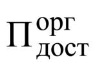 - значение 100 баллов при условии обеспечения 2 условий: наличие выделенных стоянок для автотранспортных средств инвалидов; наличие сменных кресел-колясок;- значение 50 баллов при условии обеспечения 1 условия доступности: наличие выделенных стоянок для автотранспортных средств инвалидов; наличие сменных кресел-колясок.При расчете показателя 3.2 «Обеспечение в организации условий доступности, позволяющих инвалидам получать образовательные услуги наравне с другими: дублирование для инвалидов по слуху и зрению звуковой и зрительной информации; дублирование надписей, знаков и иной текстовой и графической информации знаками, выполненными рельефно-точечным шрифтом Брайля; возможность предоставления инвалидам по слуху (слуху и зрению) услуг сурдопереводчика (тифлосурдопереводчика); альтернативной версии сайта организации для инвалидов по зрению; помощь, оказываемая работниками организации, прошедшими необходимое обучение (инструктирование), по сопровождению инвалидов в помещении организации; возможность предоставления образовательных услуг в дистанционном режиме или на дому» в случае, если в образовательной организации, осуществляющей образовательную деятельность по основным общеобразовательным программам, образовательным программам среднего профессионального образования, основным программам профессионального обучения, дополнительным общеобразовательным программам, не предусмотрены адаптированные образовательные программы и/или отсутствуют обучающиеся с ОВЗ (данные сведения должны подтверждаться официальной статистической отчетностью за календарный год, предшествующий году проведения независимой оценки качества условий осуществления образовательной деятельности) показатель оценки качества () принимает: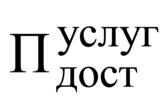 - значение 100 баллов при условии обеспечения 3 условий доступности: наличие альтернативной версии сайта организации для инвалидов по зрению, возможность предоставления образовательных услуг в дистанционном режиме или на дому; помощь, оказываемая работниками организации, прошедшими необходимое обучение (инструктирование), по сопровождению инвалидов в помещении организации;- значение 60 баллов при условии обеспечения 2 условий доступности: наличие альтернативной версии сайта организации для инвалидов по зрению, возможность предоставления образовательных услуг в дистанционном режиме или на дому; помощь, оказываемая работниками организации, прошедшими необходимое обучение (инструктирование), по сопровождению инвалидов в помещении организации;- значение 30 баллов при условии обеспечения 1 условия доступности: наличие альтернативной версии сайта организации для инвалидов по зрению, возможность предоставления образовательных услуг в дистанционном режиме или на дому; помощь, оказываемая работниками организации, прошедшими необходимое обучение (инструктирование), по сопровождению инвалидов в помещении организации.В соответствии с контрактом для проведения процедуры независимой оценки качества условий осуществления образовательной деятельности образовательными организациями, осуществляющими образовательную деятельность, на территории города Пятигорска Ставропольского края, были определены 28 государственных образовательных организаций, в отношении которых проводилось исследование, проведена оценка качества условий осуществления образовательной деятельности организациями, осуществляющими образовательную деятельность в области школьного и дошкольного образования.Таблица 2. Образовательные учреждения, в отношении которых проводилось исследование1. ОБЩИЕ СВЕДЕНИЯ ОБ ИССЛЕДОВАНИИ.1.1. МЕТОДИКА ПРОВЕДЕНИЯ НЕЗАВИСИМОЙ ОЦЕНКИ КАЧЕСТВА УСЛОВИЙ ОСУЩЕСТВЛЕНИЯ ОБРАЗОВАТЕЛЬНОЙ ДЕЯТЕЛЬНОСТИ. ПРЕДЕЛЬНАЯ ОШИБКА РЕПРЕЗЕНТАТИВНОСТИНезависимая оценка качества условий осуществления образовательной деятельности проводилась на основе расчета интегрального показателя (определение топ лучших) и сопоставления комплексных показателей, характеризующих различные аспекты качества условий осуществления деятельности образовательной организации, со средними значениями показателей.По значениям интегральных показателей произведена общая оценка качества условий и сформированы рейтинги образовательных организаций.Независимая оценка качества условий предоставления образовательных услуг в образовательных организациях города Пятигорска Ставропольского края проводится в форме социологического исследования, которое выражается в определении уровня удовлетворенности населения услугами в области условий предоставления образовательных услуг. Методология рейтингования образовательных организаций осуществляется с учетом новейших научных достижений в области управления образованием, современных общественных запросов, а также системных приоритетов государственной политики в сфере образования, зафиксированных в программных правительственных документах, нормативно-правовых и инструктивно-методических материалах: Федеральный закон «Об образовании в Российской Федерации» от 29 декабря 2012 года № 273-ФЗ (статья 95 «Независимая оценка качества образования»); Федеральный закон от 4 апреля 2005 г. № 32-ФЗ «Об Общественной Палате Российской Федерации» (п. 1-2 статьи 2 «Общественная палата призвана обеспечить согласование общественно значимых интересов граждан Российской Федерации, общественных объединений, органов государственной власти и органов местного самоуправления для решения наиболее важных вопросов экономического и социального развития, обеспечения национальной безопасности, защиты прав и свобод граждан Российской Федерации, конституционного строя Российской Федерации и демократических принципов развития гражданского общества в Российской Федерации»);Указ Президента Российской Федерации от 7 мая 2012 г. № 597 «О мероприятиях по реализации государственной социальной политики» (подпункт «к» пункта 1 «...обеспечить формирование независимой системы оценки качества работы организаций, оказывающих социальные услуги, включая определение критериев эффективности работы таких организаций и введение публичных рейтингов их деятельности»);Указ Президента Российской Федерации от 21 августа 2012 года №1199 «Об оценке эффективности деятельности органов исполнительной власти субъектов Российской Федерации» с изменениями и дополнениями от 28 декабря 2012 года;Постановление Правительства Российской Федерации от 10 июля 2013 г. №582 «Об утверждении Правил размещения на официальном сайте образовательной организации в информационно-коммуникационной сети Интернет и обновления информации об образовательной организации»;Государственная программа Российской Федерации «Развитие образования (2013-2020 годы)», утвержденная распоряжением Правительства Российской Федерации от 15 мая 2013 г. № 792-р; Подпрограмма 3. Развитие системы оценки качества образования и информационной прозрачности системы образования;Приказ Министерства образования и науки России от 14 июня 2013 г. № 462 «Об утверждении порядка проведения самообследования образовательной организации»;Правила формирования независимой системы оценки качества работы организаций, оказывающих социальные услуги (постановление Правительства Российской Федерации от 30 марта 2013 г. № 286 «О формировании независимой системы оценки качества работы организаций, оказывающих социальные услуги»); Приказ Министерства Просвещения Российской Федерации от 13 марта 2019 года № 114 «Об утверждении показателей, характеризующих общие критерии оценки качества условий осуществления образовательной деятельности организациями, осуществляющими образовательную деятельность по основным общеобразовательным программам среднего профессионального образования, основным программам профессионального обучения, дополнительным общеобразовательным программам». Единый порядок расчета показателей, характеризующих общие критерии оценки качества условий оказания услуг организациями в сфере культуры, охраны здоровья, образования, социального обслуживания и федеральными учреждениями медико-социальной экспертизы (далее соответственно – организации социальной сферы, Единый порядок), разработан в целях методического обеспечения проведения независимой оценки качества условий оказания услуг организациями социальной сферы (далее – независимая оценка качества) в соответствии с частью 2 статьи 12 Федерального закона от 5 декабря 2017 г. № 392-ФЗ «О внесении изменений в отдельные законодательные акты Российской Федерации по вопросам совершенствования проведения независимой оценки качества условий оказания услуг организациями в сфере культуры, охраны здоровья, образования, социального обслуживания и федеральными учреждениями медико-социальной экспертизы».Показатели, характеризующие общие критерии оценки качества условий оказания услуг организациями социальной сферы (далее соответственно – показатели оценки качества, критерии оценки качества), установлены: в сфере образования – приказом Министерства образования и науки Российской Федерации от 5 декабря 2014 г. № 1547 «Об утверждении показателей, характеризующих общие критерии оценки качества образовательной деятельности организаций, осуществляющих образовательную деятельность» (зарегистрирован  Министерством юстиции Российской Федерации 2 февраля 2015 г., регистрационный № 35837); Значения показателей оценки качества рассчитываются в баллах, и их максимально возможное значение составляет 100 баллов:а) для каждого показателя оценки качества;б) по организации;в) в целом по отрасли, муниципальному образованию, субъекту Российской Федерации, Российской Федерации. Исследование проводилось методом анкетирования в форме формализованного онлайн-интервью и различных субъектов образовательного процесса, постоянно проживающих на территории города Пятигорска Ставропольского края, по инструментарию, согласованному с заказчиком, основанном на едином порядке расчета показателей, характеризующих общие критерии оценки качества условий оказания услуг организациями в сфере культуры, охраны здоровья, образования, социального обслуживания и федеральными учреждениями медико-социальной экспертизы. Визуальные осмотры образовательных организаций проводились при помощи листов осмотра зданий на предмет соответствия критериям качества условий осуществления образовательной деятельности. Анкеты для субъектов образовательного процесса включили в себя вопросы, разделенные на смысловые блоки: блок вопросов о социально-демографических характеристиках респондентов, характеристиках образовательного процесса, критериях оценки качества образовательного процесса в образовательных организациях города Пятигорска Ставропольского края. Для определения данных о демографической структуре населения района, расчета численности выборочной совокупности по территориям исследования был использован метод обобщающих показателей (который позволяет охарактеризовать половозрастную структуру и численность населения при помощи абсолютных и относительных величин) и методы интерполяции и экстраполяции.Объем выборочной совокупности среди получателей образовательных услуг (родителей учащихся/воспитанников учреждений школьного и дошкольного образования города Пятигорска Ставропольского края), обработанный в настоящее время, составил 15 990 респондента. Средняя ошибка выборки равна 2,3 %. Вычисление средней ошибки выборки при собственно-случайном бесповторном методе отбора респондентов осуществлено по формуле:где:	n – объем выборочной совокупности;N – объем генеральной совокупности;ɲ – средняя ошибка выборки;Ơ – дисперсия, измеряющая разброс признака в генеральной совокупности (при предположении, что доля равна примерно 50% или 0,5).С учетом дизайн-эффекта выборочной совокупности () предельная ошибка репрезентативности равна 3,22. Формирование выборочной совокупности получателей образовательных услуг (родителей учащихся/воспитанников учреждений школьного и дошкольного образования) происходило по принципу трехступенчатой районированной (стратифицированной) пропорциональной выборки с использованием метода случайно-бесповторного отбора респондентов и процедуры квотирования по возрастному признаку в соответствии с половозрастной структурой населения города Пятигорска Ставропольского края.Для сбора первичной информации использован метод анкетного опроса – индивидуальное личное формализованное интервью с респондентом с использованием стандартизированного инструментария (анкеты), в котором система вопросов направлена на выявление количественно-качественных характеристик объекта и предмета исследования. Ответы на вопросы формализованного интервью фиксируются интервьюером по строго определенным правилам. Анализ результатов такого опроса сводится к регистрации сложившейся фиксированной ситуации, выявлению взаимозависимостей, ее характеризующих, и подтверждению статистической значимости определенных показателей. Метод относится к разряду «количественных» методик сбора первичных данных. Выборочная совокупность других субъектов образовательного процесса в городе Пятигорске Ставропольского края (работники учреждений школьного и дошкольного образования) формировалась на основе квотного принципа. Квотами выступили общая численность учащихся образовательного учреждения и численность работников образовательного учреждения. На первом этапе обработки данных проведена проверка их достоверности, которая осуществлялась в три этапа:1) контроль качества опроса по методике случайно-выборочной проверки не менее 10 процентов представленных для обработки анкет посредством повторного телефонного или устного интервьюирования респондентов;2) анализ корректности ввода данных путем случайно-выборочного сопоставления материалов в электронной базе данных, проверка дубликатов наблюдений;3) при помощи специализированных алгоритмов языка программирования для статистических вычислений R (sort cases, weight), проведен ремонт выборки в соответствии с социально-демографическими характеристиками населения города, представленными в анкете.1.2. СТРУКТУРА И ХАРАКТЕРИСТИКА ВЫБОРОЧНОЙ СОВОКУПНОСТИ ИССЛЕДОВАНИЯТаблица 3. Структура выборочной совокупности получателей образовательных услуг (родители учащихся/воспитанников (законные представители)) по демографическим показателямДля анализа первичной информации (электронного массива данных по результатам эмпирического исследования) в целях выявления латентных причинно-следственных связей признаков были использованы многомерные методы статистического анализа данных: анализ соответствий, кластерный анализ, двухэтапный кластерный анализ и метод «деревьев решений (CHAID) на базе пакета IBMSPSSStatistics 23.0, Excel, язык программирования для статистических вычислений R.При анализе материалов и результатов исследования использовались одномерные методы анализа данных: анализ частотных распределений, анализ таблиц сопряженности, корреляционный анализ. Для проверки выявления статистической связи между переменными применялись: критерий хи-квадрат, методы оценка риска, тест МакНемара, а также коэффициенты F и V Крамера. При оценке наличия статистической связи между двумерными переменными были использованы статистики Кокрена и Ментеля-Хенцеля.Общая логика анализа полученных данных предполагает следующую структуру построения отчета: анализ обобщенного мнения получателей образовательных услуг (родителей (законных представителей)), анализ обобщенного мнения получателей образовательных услуг – учащихся учреждений школьного и дошкольного образования города Пятигорска Ставропольского края, анализ обобщенного мнения представителей организаций школьного и дошкольного образования города. 2. ПОКАЗАТЕЛИ, ХАРАКТЕРИЗУЮЩИЕ ОТКРЫТОСТЬ И ДОСТУПНОСТЬ ИНФОРМАЦИИ ОБ ОБРАЗОВАТЕЛЬНОЙ ОРГАНИЗАЦИИВ соответствии со статьей 29 Федерального закона от 29.12.2012 № 273-ФЗ «Об образовании в Российской Федерации» образовательные организации формируют открытые и общедоступные информационные ресурсы, содержащие информацию об их деятельности, и обеспечивают доступ к таким ресурсам посредством размещения их в информационно-телекоммуникационных сетях, в том числе на официальном сайте образовательной организации в сети «Интернет», а также обеспечивают открытость и доступность информации и документов, определенных указанной статьей закона. Приказом Федеральной службы по надзору в сфере образования и науки (Рособрнадзор) от 29.05.2014 № 785 были утверждены основные требования к структуре официального сайта образовательной организации в информационно - телекоммуникационной сети «Интернет» и формату представления на нем информации. В соответствии с данным приказом все образовательные организации должны разработать и использовать в текущей деятельности сайт в сети «Интернет».По результатам оценки такого критерия, как соответствие информации о деятельности организации, размещенной на общедоступных информационных ресурсах, ее содержанию и порядку размещения, установленными нормативными правовыми актами обнаружено, что у всех организаций имеются официальные сайты в сети «Интернет», а в помещениях организаций размещены информационные стенды, соответствующие требованиям Закона Российской Федерации от 07.02.1992 №2300-1 «О защите прав потребителей». Оценка открытости и доступности информации об образовательном учреждении проводилась на основании трех показателей. Для оценки показателей по этому критерию оценивалась информация, размещенная на стендах в помещениях образовательных организаций и на официальных сайтах, а также данные интернет - анкетирования получателей услуг.При анализе информации, размещенной на стендах в помещениях образовательных учреждений, учитывались требования нормативно-правовых актов о содержании этой информации, её актуальность и полнота, а также доступность для потребителей образовательных услуг и их законных представителей. Учитывались также обновленные требования к официальному сайту образовательных учреждений и к информационному стенду по количеству единиц и составу информации, необходимой для размещения на стендах и на сайте образовательной организации.Концепция создания единой государственной информационной системы в сфере образования, утвержденная приказом Федеральной службы по надзору в сфере образования и науки от 29.05.2014 г. № 785 «Об утверждении требований к структуре официального сайта образовательной организации в информационно-телекоммуникационной сети «Интернет» и формату представления в нем информации», предполагает повышение роли интернет-представительств образовательных организаций в развитии эффективности взаимодействия между организациями и потребителями образовательных услуг.Интернет-сайты образовательных учреждений должны служить площадкой для привлечения потребителей к наблюдению за процессами, происходящими в образовании, позволят наладить взаимодействие с получателями услуг (родителей обучающихся и/или их законных представителей), ориентироваться на их запросы и пожелания, убедить их в высокой репутации образовательных учреждений и качестве предоставляемых услуг.В оценке сайтов образовательных учреждений учитывались:• информативность сайта образовательного учреждения (наличие на сайте наиболее важных для пользователей информационных разделов, документов и материалов);• наличие на сайте обратной связи с потребителями услуг (наличие сервисов сайта, обеспечивающих возможность обратной связи пользователей с администрацией и педагогами образовательного учреждения);• пользовательская доступность и мобильность сайта образовательного учреждения.Исследование интернет-сайтов образовательного учреждения осуществляла комиссия сотрудников организации-оператора методом сплошного просмотра содержимого страниц web-ресурса с выявлением и фиксацией признаков наличия соответствующих текстов (контент-анализ), качества их содержания, актуальности, удобства доступа к текстам для посетителя Интернет-сайта.По показателю 1.1 - Показатели, характеризующие соответствие информации о деятельности организации, размещенной на общедоступных информационных ресурсах, ее содержанию и порядку размещения, установленными нормативными правовыми актами.Среднее значение составляет 93 балла.Наиболее высокие показатели у таких образовательных учреждений, как МБОУ НОШ №17 г. Пятигорска, МБОУ СОШ с угл. изуч. англ. яз. № 12 г. Пятигорска, МБОУ СОШ с угл. изуч. отд. предм.  №6, МБДОУ ДС № 36 «Красная гвоздика», МБОУ гимназия №11, МБОУ СОШ №18 и МБОУ СОШ №2.Низкими значениями по данным показателям отметились следующие организации: МБОУ СОШ № 25, МБОУ СОШ № 21 г. Пятигорска,  МБОУ СОШ № 26 и МБДОУ ДС № 31 «Заря».Далее анализ показателя 1.2. - Наличие на официальном сайте учреждения информации о дистанционных способах обратной связи и взаимодействия с получателями услуг.Среднее значение по данному показателю составляет 99 балла.По анализируемому показателю наиболее высокие значения у МБОУ НОШ №17, МБОУ СОШ с углубленным изучением английского языка № 12, МБДОУ ДС № 4 «Солнышко», МБДОУ ДС № 46 «Мишутка», МБОУ казачья СОШ №19, МБДОУ ДС № 11 «Березка», МБОУ СОШ №27 и другие учреждения.          Показатель 1.3. - Доля получателей образовательных услуг, удовлетворенных открытостью, полнотой и доступностью информации о деятельности организации, размещенной на информационных стендах, на сайте (в % от общего числа опрошенных получателей образовательных услуг)Наиболее высокие значения удовлетворенности показателя об открытости, полноте и доступности информации о деятельности организации, размещенной на информационных стендах и на сайте у таких образовательных учреждений, как  МБДОУ ДС № 4 «Солнышко», МБОУ СОШ №27, МБОУ СОШ с углубленным изучением английского языка  № 12, МБОУ казачья СОШ №19, МБОУ СОШ с углубленным изучением отдельных предметов № 5 им. А.М. Дубинного, МБОУ СОШ с углубленным изучением отдельных предметов №6 и другие организации.Менее высокими значениями отметились следующие организации: МБОУ СОШ №2 и МБДОУ ДС № 36 «Красная гвоздика».Одним из важнейших критериев, определяющих уровень информационной открытости образовательной организации, является возможность дистанционного взаимодействия с образовательной организацией. Анализ сайтов показал, что информативность раздела «Обеспечение на официальном сайте образовательной организации наличия и функционирования дистанционных способов взаимодействия с получателями услуг» достаточно высока. На сайтах практически всех учреждений имеются сведения о кадровом составе, графике и режиме работы, контактные телефоны и адреса электронной почты. Таблица 4. Рэнкинг интегрального значение Критерий 1. «Открытость и доступность информации об образовательной организации, баллыСреднее значение по данному показателю составило 96 балла. Анализ рэнкинга показывает, что в лидирующей группе по данному показателю оказались такие образовательные учреждения, как  МБОУ СОШ с углубленным изучением отдельных предметов №6, МБОУ НОШ №17, МБОУ СОШ с углубленным изучением английского языка № 12, МБДОУ ДС № 4 «Солнышко», МБОУ казачья СОШ №19, МБОУ СОШ №27, МБДОУ ДС № 40 «Дружба», МБОУ СОШ № 3 имени А.С. Пушкина и  МБОУ СОШ №18.В нижней части рэнкинга по показателям, характеризующим открытость и доступность информации об организации, осуществляющей образовательную деятельность, оказалась такое учреждение, как  МБОУ СОШ № 25. В целом анализ образовательных учреждений города Пятигорска Ставропольского края по показателям, характеризующим открытость и доступность информации об организации, осуществляющей образовательную деятельность, показывает, что наибольшей наполненностью и информативностью обладают стенды и информационные сайты организаций образования, находящиеся в верхней части таблицы. 3. ПОКАЗАТЕЛИ, ХАРАКТЕРИЗУЮЩИЕ КОМФОРТНОСТЬ УСЛОВИЙ, В КОТОРЫХ ОСУЩЕСТВЛЯЕТСЯ ОБРАЗОВАТЕЛЬНАЯ ДЕЯТЕЛЬНОСТЬСледующим этапом проведения независимой оценке качества условий осуществления образовательной деятельности стал анализ показателей комфортности условий, в которых осуществляется образовательная деятельность в образовательных учреждениях города Пятигорска Ставропольского края. Для оценки показателей по критерию комфортности условий предоставления образовательных услуг оценивалась информация, полученная в результате анкетирования получателей услуг (их законных представителей), а также на основании фотоотчётов образовательных учреждений.В данную группу критериев входят следующие показатели:наличие зоны отдыха (ожидания);наличие и понятность навигации внутри организации;наличие и доступность питьевой воды;наличие и доступность санитарно-гигиенических помещений;санитарное состояние помещений организации;доля получателей образовательных услуг, удовлетворенных комфортностью условий, в которых осуществляется образовательная деятельность (в % от общего числа опрошенных получателей образовательных услуг).Визуальный осмотр образовательных учреждений города Пятигорска Ставропольского края показал, что во многих образовательных учреждениях понятна навигация по территории и внутри зданий. Анализ результатов социологического исследования показывает, что все респонденты полностью удовлетворены комфортностью условий, в которых осуществляется образовательная деятельность. Далее в таблице 5 представлен рэнкинг образовательных учреждений города Пятигорска Ставропольского края по показателям, характеризующим комфортность условий, в которых осуществляется образовательная деятельность. Таблица 5. Рэнкинг образовательных учреждений по группе показателей, характеризующих комфортность условий, в которых осуществляется образовательная деятельность, баллыСреднее значение по данному показателю составило 97 балла. В лидирующих позициях рэнкинга по данному критерию оказались  такие учреждения, как МБДОУ ДС № 4 «Солнышко», МБДОУ ДС № 11 «Березка», МБДОУ ДС № 40 «Дружба», МБОУ СОШ с углубленным изучением отдельных предметов №6, МБДОУ ДС № 32 «Тополек», МБОУ СОШ № 3 имени А.С. Пушкина, МБОУ СОШ №21,  МБОУ СОШ с угл. изуч. отд. предм.  №29 «Гармония» и другие учреждения.Наиболее низкие значения общего рэнкинга по показателю комфортности условий, в которых осуществляется образовательная деятельность, оказались у таких образовательных учреждений, как МБОУ СОШ № 26 и МБДОУ ДС № 43 «Рябинушка» города Пятигорска.Из этого можно сделать вывод, что визуальный осмотр, анализ листов осмотра руководителей образовательных учреждений, а также в большей степени результаты анкетирования родителей (законных представителей) учащихся/воспитанников показал, что у большинства образовательных учреждений созданы комфортные условия для осуществления образовательной деятельности.Однако, несмотря на улучшения комфортности условий оказания образовательных услуг, стоит обратить внимание на входные группы для маломобильных групп населения.ПОКАЗАТЕЛИ, ХАРАКТЕРИЗУЮЩИЕ КРИТЕРИЙ «ДОСТУПНОСТЬ УСЛУГ ДЛЯ ИНВАЛИДОВ»Для оценки образовательных учреждений по критерию доступности услуг для инвалидов использовались данные анкетирования родителей, данные фотоотчётов, предоставленных образовательными организациями, а также документы организаций (паспорта доступности, сертификаты или удостоверения сотрудников, ответственных за сопровождение инвалидов в помещениях и пр.).Далее была проанализирована группа показателей, характеризующих доступность образовательной деятельности для инвалидов в учреждениях города Пятигорска Ставропольского края. В группу данных показателей входят следующие критерии:- оборудование входных групп пандусами (подъемными платформами);- наличие выделенных стоянок для автотранспортных средств инвалидов;- наличие адаптированных лифтов, поручней, расширенных дверных проемов;- наличие сменных кресел-колясок;- наличие специально оборудованных санитарно-гигиенических помещений в организациях.Обеспечение в организациях условий доступности, позволяющих инвалидам получать образовательные услуги наравне с другими:дублирование для инвалидов по слуху и зрению звуковой и зрительной информации;дублирование надписей, знаков и иной текстовой и графической информации знаками, выполненными рельефно-точечным шрифтом Брайля;возможность предоставления инвалидам по слуху (слуху и зрению) услуг сурдопереводчика (тифлосурдопереводчика);альтернативной версии сайта организации для инвалидов по зрению;помощь, оказываемая работниками организации, прошедшими необходимое обучение (инструктирование), по сопровождению инвалидов в помещении организации;возможность предоставления образовательных услуг в дистанционном режиме или на дому.Итак, контент-анализ информационных сайтов показал наличие у всех образовательных учреждений города Пятигорска Ставропольского края альтернативной версии официального ресурса в сети Интернет для инвалидов по зрению. В целом, проведённый контент-анализ информационных сайтов образовательных учреждений города Пятигорска Ставропольского края показал наличие дефицита информации для людей с ограниченными возможностями здоровья. Необходимо разместить информацию об адаптированных образовательных программах для лиц с ОВЗ и детей-инвалидов, а также копию данных программ и перечень необходимого оборудования для их реализации.Входные группы большинства образовательных учреждений оборудованы пандусами. Рекомендовано оборудовать в образовательных учреждениях расширенными дверными проёмами и поручнями в таких учреждениях, как  МБДОУ ДС № 31 «Заря», МБОУ СОШ № 26, МБОУ СОШ № 28 и МБОУ СОШ с угл. изуч. отд. предм.  №29 «Гармония».  Не имеют санитарные комнаты для инвалидов большинство организаций. Всем учреждениям города Пятигорска рекомендовано приобрести специальное сменное кресло-коляску, там, где его нет.Выделенные стоянки для автотранспортных средств инвалидов имеют только такие учреждения, как МБДОУ ДС № 31 «Заря», МБДОУ ДС № 36 «Красная гвоздика», МБДОУ ДС № 37 «Аленушка», МБДОУ ДС № 45 «Радуга», МБОУ СОШ с угл. изуч. отд. предм.  № 6, МБОУ гимназия №11, МБОУ СОШ № 25 и  МБОУ СОШ № 28. Помощь, оказываемая работниками организации, прошедшими необходимое обучение (инструктирование), по сопровождению инвалидов в помещении организации, характерна для многих образовательных учреждений города Пятигорска Ставропольского края.Далее в таблице 6 представлен рэнкинг образовательных организаций по показателям, характеризующим доступность условий образовательной деятельности для инвалидов. Таблица 6. Рэнкинг образовательных организаций по группе показателей, характеризующих доступность условий, образовательной деятельности для инвалидов, баллыСреднее значение данного показателя составило 77 балла.Следует отметить, что у большинства образовательных учреждений, принявших участие в процедуре независимой оценке качества условий осуществления образовательной деятельности, есть корректно работающая альтернативная версия официального сайта для инвалидов по зрению, предусмотрено дублирование надписей, знаков и иной текстовой и графической информации знаками, выполненными рельефно-точечным шрифтом Брайля.Также важно, что многие образовательные учреждения оборудованы пандусами, тактильными табличками, исключением являются такие учреждения, как МБДОУ ДС № 32 «Тополек», МБДОУ ДС № 40 «Дружба», МБОУ СОШ №2, МБОУ гимназия №11, МБОУ СОШ №18, МБОУ лицей  №20 г. Пятигорска, МБОУ СОШ №21 г. Пятигорска, МБОУ СОШ №27 и  МБОУ СОШ с угл. изуч. отд. предм.  №29 «Гармония».Таким образом, судя по результатам процедуры независимой оценке качества условий осуществления образовательной деятельности, можно констатировать, что в образовательных учреждениях города Пятигорска Ставропольского края еще не создана необходимая доступная образовательная среда для людей с ограниченными возможностями и инвалидами. Представляется целесообразным в дальнейшем информировать родителей (законных представителей) учащихся/воспитанников об инновационных формах, механизмах и технологиях, процессах воспитания и обучения, в частности, о формах, механизмах инклюзивного образования.5. ПОКАЗАТЕЛИ, ХАРАКТЕРИЗУЮЩИЕ ДОБРОЖЕЛАТЕЛЬНОСТЬ, ВЕЖЛИВОСТЬ РАБОТНИКОВ ОБРАЗОВАТЕЛЬНЫХ УЧРЕЖДЕНИЙСледующая группа показателей связана с доброжелательностью и вежливостью работников образовательных учреждений города Пятигорска Ставропольского края.В группу данных показателей входят следующие критерии:- доля получателей образовательных услуг, удовлетворенных доброжелательностью, вежливостью работников организации, обеспечивающих первичный контакт и информирование получателя образовательной услуги при непосредственном обращении в организацию (например, работники секретариата, учебной части) (в % от общего числа опрошенных получателей образовательных услуг);- доля получателей образовательных услуг, удовлетворенных доброжелательностью, вежливостью работников организации, обеспечивающих непосредственное оказание образовательной услуги при обращении в организацию (например, преподаватели, воспитатели, тренеры, инструкторы) (в % от общего числа опрошенных получателей образовательных услуг);- доля получателей образовательных услуг, удовлетворенных доброжелательностью, вежливостью работников организации при использовании дистанционных форм взаимодействия (в % от общего числа опрошенных получателей образовательных услуг).Доля получателей образовательных услуг, удовлетворенных доброжелательностью, вежливостью работников организации, обеспечивающих первичный контакт и информирование получателя образовательной услуги при непосредственном обращении в организацию, определяется по результатам количественного социологического исследования. Таблица 7. Рэнкинг образовательных учреждений по группе показателей, характеризующих доброжелательность, вежливость работников образовательных учреждений, баллыСреднее значение данного показателя по выборке составило 97 балла. Наиболее удовлетворены данным показателем родители (законные представители) учащихся/воспитанников таких образовательных учреждений,  как МБДОУ ДС № 40 «Дружба», МБОУ НОШ №17 и МБДОУ ДС № 4 «Солнышко».Доброжелательностью, вежливостью работников организации, обеспечивающих непосредственное оказание образовательной услуги, также удовлетворены абсолютное большинство респондентов данного исследования. Среднее значение доли получателей образовательных услуг, удовлетворенных доброжелательностью, вежливостью работников организации при использовании дистанционных форм взаимодействия, также составило 97,0 % от общего числа опрошенных. 6. ПОКАЗАТЕЛИ, ХАРАКТЕРИЗУЮЩИЕ УДОВЛЕТВОРЕННОСТЬ УСЛОВИЯМИ ОСУЩЕСТВЛЕНИЯ ОБРАЗОВАТЕЛЬНОЙ ДЕЯТЕЛЬНОСТИ ОРГАНИЗАЦИИДля оценки образовательных организаций по этому критерию удовлетворенности условиями оказания образовательных услуг использовались данные интернет-анкетирования родителей. Таблица 8. Рэнкинг образовательных организаций по группе показателей, характеризующих удовлетворенность условиями осуществления образовательной деятельности организации, баллыСреднее значение рэнкинга по данной группе показателей составило 96 балла. Наиболее высокими значениями в общем рэнкинге по данной группе показателей выделяются такие образовательные учреждения, как МБОУ НОШ №17, МБДОУ ДС № 40 «Дружба» и МБОУ СОШ № 3 имени А.С. Пушкина. Невысокими значениями в рэнкинге обладают такие образовательные учреждения, как МБОУ СОШ № 2 и МБОУ СОШ № 26.РЕЙТИНГ ОБРАЗОВАТЕЛЬНЫХ ОРГАНИЗАЦИЙ ГОРОДА ПЯТИГОРСКА СТАВРОПОЛЬСКОГО КРАЯТаблица 9. Общий рейтинг образовательных организаций города Пятигорска Ставропольского краяИсходя из методики рейтингования, анализа материалов и результатов эмпирического исследования, интегральный рейтинг образовательных учреждений города Пятигорска Ставропольского края, составляет 93 балла.ВЫВОДЫ ПО РЕЗУЛЬТАТАМ ПРОВЕДЕНИЯ НЕЗАВИСИМОЙ ОЦЕНКЕ КАЧЕСТВА УСЛОВИЙ ОСУЩЕСТВЛЕНИЯ ОБРАЗОВАТЕЛЬНОЙ ДЕЯТЕЛЬНОСТИ В соответствии с Приказом № 114 от 13 марта 2019 г. «Показатели, характеризующие общие критерии оценки качества условий осуществления образовательной деятельности организациями, осуществляющими образовательную деятельность по основным образовательным программам, программам дополнительного образования» и в результате проведения НОК УООД выявлено, что большинство ключевых критериев независимой оценки, составляющих основу рейтинга образовательных организаций, получили высокие оценки респондентов. Качество условий осуществления образовательной деятельности в образовательных организациях города Пятигорска находятся на высоком уровне. В соответствии с рейтингом большинство образовательных организаций осуществляют свою деятельность в комфортных условиях. Общий средний балл составляет 93 балла.Проведенное исследование показало, что информационные параметры функционирования образовательного учреждения не всегда положительно оцениваются участниками исследования.Анализ показателей, характеризующих открытость и доступность информации об организациях, осуществляющих образовательную деятельность на территории города Пятигорска Ставропольского края, показал, что большая часть информации, размещенной на общедоступных информационных ресурсах, соответствует ее содержанию и порядку размещения, по установленным нормативным актам.Так, в частности, анализ показателя 1.1- Соответствие информации о деятельности организации, размещенной на общедоступных информационных ресурсах, ее содержанию и порядку размещения, среднее значение составляет 93,3 балла, что является хорошим значением.  Наиболее высокие показатели по данному критерию у таких образовательных учреждений, как МБОУ НОШ №17 г. Пятигорска, МБОУ СОШ с угл. изуч. англ. яз. № 12 г. Пятигорска, МБОУ СОШ с угл. изуч. отд. предм.  №6, МБДОУ ДС № 36 «Красная гвоздика», МБОУ гимназия №11, МБОУ СОШ №18 и МБОУ СОШ №2. Низкими значениями по данным показателям отметились следующие учреждения: МБОУ СОШ № 25, МБОУ СОШ № 21 г. Пятигорска,  МБОУ СОШ № 26 и МБДОУ ДС № 31 «Заря».Анализ показателя 1.2 -  Наличие на официальном сайте  учреждения информации о дистанционных  способах обратной связи и взаимодействия с получателями услуг, среднее значение составляет 99 балла. Стоит отметить, что это очень высокий показатель. По анализируемому показателю наиболее высокие значения у МБОУ НОШ №17, МБОУ СОШ с углубленным изучением английского языка № 12, МБДОУ ДС № 4 «Солнышко», МБДОУ ДС № 46 «Мишутка», МБОУ казачья СОШ №19, МБДОУ ДС № 11 «Березка», МБОУ СОШ №27 и другие организации.  Невысокое  значение у МБОУ СОШ № 25.Результаты контент-анализа сайтов образовательных учреждений, а именно, показателей, характеризующих общий критерий оценки открытости и доступности информации об организациях, осуществляющих образовательную деятельность, показал, что практически во всех образовательных учреждениях представлена следующая информация:•	адрес организации;•	документы, регламентирующие деятельность образовательной организации (Устав; свидетельства о лицензировании и аккредитации; локальные нормативные акты);•	сведения об органах коллегиального управления, самоуправления;•	планы финансово-хозяйственной деятельности;•	календарные учебные графики;•	отчеты о результатах самообследования;•	результаты проверок надзорных органов;•	информация об услугах (условия приема в образовательной организации; реализуемые образовательные программы; учебные планы);•	дополнительная информация (новости, портфолио образовательной организации, традиции и др.).К основным информационным дефицитам по первому блоку можно отнести следующее:•	отсутствуют ссылки на получение консультативной помощи узких специалистов (в частности, психолога);•	нет перечня услуг, оказываемых образовательными организациями за счет бюджетных средств;•	отсутствует информация о том, что образовательная организация платных образовательных услуг не оказывают.Анализ показателя 1.3 - Доля получателей образовательных услуг, удовлетворенных открытостью, полнотой и доступностью информации о деятельности организации, размещенной на информационных стендах, на сайте (в % от общего числа опрошенных получателей образовательных услуг) среднее значение составляет 97 балла. Наиболее высокие значения удовлетворенности показателя об открытости, полноте и доступности информации о деятельности организации, размещенной на информационных стендах и на сайте у таких образовательных учреждений, как  МБДОУ ДС № 4 «Солнышко», МБОУ СОШ №27, МБОУ СОШ с углубленным изучением английского языка  № 12, МБОУ казачья СОШ №19, МБОУ СОШ с углубленным изучением отдельных предметов № 5 им. А.М. Дубинного, МБОУ СОШ с углубленным изучением отдельных предметов № 6 и другие учреждения. Менее высокими значениями отметились следующие учреждения: МБОУ СОШ №2 и МБДОУ ДС № 36 «Красная гвоздика».Наполнение сайта образовательной организации определяет информационную открытость организации, демонстрирует направленность и специфик, и многое другое. К сожалению, в отношении не всех сайтов можно сказать, что их контент отражает жизнь образовательной организации. По первому критерию -  «Открытость и доступность информации об образовательной организации среднее значение по данному показателю составило 96  балла. Анализ рэнкинга показывает, что в лидирующей группе по данному показателю оказались такие образовательные учреждения, как  МБОУ СОШ с углубленным изучением отдельных предметов №6, МБОУ НОШ №17, МБОУ СОШ с углубленным изучением английского языка № 12, МБДОУ ДС № 4 «Солнышко», МБОУ казачья СОШ №19, МБОУ СОШ №27, МБДОУ ДС № 40 «Дружба», МБОУ СОШ № 3 имени А.С. Пушкина и  МБОУ СОШ №18. В нижней части рэнкинга по показателям, характеризующим открытость и доступность информации об организации, осуществляющей образовательную деятельность, оказалась такое учреждение, как  МБОУ СОШ № 25. Группа показателей второго блока, характеризующих общий критерий оценки качества образовательной деятельности организаций, осуществляющих образовательную деятельность, касающиеся комфортности условий, в которых осуществляется образовательная деятельность средний балл составил 97. Визуальный осмотр образовательных учреждений города Пятигорска Ставропольского края показал, что во многих образовательных учреждениях понятна навигация по территории и внутри зданий. Во всех образовательных учреждениях имеется и доступна питьевая вода. Анализ результатов социологического исследования показывает, что все респонденты полностью удовлетворены комфортностью условий, в которых осуществляется образовательная деятельность. В лидирующих позициях рэнкинга по данному критерию оказались и такие организации, как МБДОУ ДС № 4 «Солнышко», МБДОУ ДС № 11 «Березка», МБДОУ ДС № 40 «Дружба», МБОУ СОШ с углубленным изучением отдельных предметов №6, МБДОУ ДС № 32 «Тополек», МБОУ СОШ № 3 имени А.С. Пушкина, МБОУ СОШ №21,  МБОУ СОШ с угл. изуч. отд. предм. №29 «Гармония» и другие учреждения. Наиболее низкие значения общего рэнкинга по показателю комфортности условий, в которых осуществляется образовательная деятельность, оказались у таких образовательных учреждений, как МБОУ СОШ № 26 и МБДОУ ДС № 43 «Рябинушка» города Пятигорска. По результату данного показателя, можно сделать вывод, что у большинства образовательных учреждений созданы комфортные условия для осуществления образовательной деятельности. Однако, несмотря на улучшения комфортности условий оказания образовательных услуг, стоит обратить внимание на входные группы для маломобильных групп населения.Далее была проанализирована группа показателей, характеризующих доступность образовательной деятельности для инвалидов в учреждениях города Пятигорска Ставропольского края. Среднее значение данного показателя составило 77 балла. Итак, контент-анализ информационных сайтов показал наличие у всех образовательных учреждений города Пятигорска Ставропольского края альтернативной версии официального ресурса в сети Интернет для инвалидов по зрению. Входные группы большинства образовательных учреждений оборудованы пандусами. Рекомендовано оборудовать в образовательных учреждениях расширенными дверными проёмами и поручнями в таких учрежденииях, как  МБДОУ ДС № 31 «Заря», МБОУ СОШ № 26, МБОУ СОШ № 28 и МБОУ СОШ с угл. изуч. отд. предм.  №29 «Гармония»  Не имеют санитарные комнаты для инвалидов большинство организаций. Всем учреждениям города Пятигорска рекомендовано приобрести специальное сменное кресло-коляску, в тех учреждениях, где его нет.Выделенные стоянки для автотранспортных средств инвалидов имеют только такие учреждения, как МБДОУ ДС № 31 «Заря», МБДОУ ДС № 36 «Красная гвоздика», МБДОУ ДС № 37 «Аленушка», МБДОУ ДС № 45 «Радуга», МБОУ СОШ с угл. изуч. отд. предм.  № 6, МБОУ гимназия №11, МБОУ СОШ № 25 и  МБОУ СОШ № 28. Не имеют санитарные комнаты для инвалидов большинство учреждений. Таким образом, судя по результатам процедуры независимой оценки качества условий осуществления образовательной деятельности, можно констатировать, что в образовательных учреждениях города Пятигорска Ставропольского края еще не создана необходимая доступная образовательная среда для людей с ограниченными возможностями и инвалидами.Группа показателей следующего блока, характеризующего доброжелательность и вежливость работников образовательных учреждений города Пятигорска Ставропольского края. Среднее значение данного показателя по выборке составило 97 балла. Наиболее удовлетворены данным показателем родители (законные представители) учащихся/воспитанников таких образовательных учреждений,  как МБДОУ ДС № 40 «Дружба», МБОУ НОШ №17 и МБДОУ ДС № 4 «Солнышко».Для оценки образовательных организаций по последнему критерию удовлетворенности условиями оказания образовательных услуг использовались данные интернет - анкетирования родителей. Среднее значение рэнкинга по данной группе показателей составило 96 балла. Наиболее высокими значениями в общем рэнкинге по данной группе показателей выделяются такие образовательные учреждения, как МБОУ НОШ №17, МБДОУ ДС № 40 «Дружба» и МБОУ СОШ № 3 имени А.С. Пушкина. Невысокими значениями в рэнкинге обладают такие образовательные учреждения, как МБОУ СОШ №2 и МБОУ СОШ № 26.ЗАМЕЧАНИЯ И РЕКОМЕНДАЦИИ ПО ИТОГАМ ПРОВЕДЕНИЯ НЕЗАВИСИМОЙ ОЦЕНКИ КАЧЕСТВА УСЛОВИЙ ПРЕДОСТАВЛЕНИЯ ОБРАЗОВАТЕЛЬНЫХ УСЛУГ В ОБРАЗОВАТЕЛЬНЫХ УЧРЕЖДЕНИЯХ ГОРОДА ПЯТИГОРСКА СТАВРОПОЛЬСКОГО КРАЯ№КритерииПоказателиИсточники информации и способы ее сбора1Открытость и доступность информации об образовательной организации (далее – организации)1.1. Соответствие информации о деятельности организации, размещенной на общедоступных информационных ресурсах, нормативным правовым актам.Анализ информационных стендов в помещении организации и официальных сайтов организации.1Открытость и доступность информации об образовательной организации (далее – организации)1.2. Наличие на официальном сайте организации информации о дистанционных способах обратной связи и взаимодействия с получателями услуг и их функционирование.Анализ официальных сайтов организации.1Открытость и доступность информации об образовательной организации (далее – организации)1.3. Доля получателей услуг, удовлетворенных открытостью, полнотой и доступностью информации о деятельности организации.Опрос потребителей услуг для выявления их мнения о качестве услуг в соответствии с приказом Минтруда России от 30 октября 2018 г. № 675н, зарегистрирован в Минюсте России от 20 ноября 2018 г. № 52726.2Комфортность условий предоставления услуг2.1. Обеспечение в организации комфортных условий для предоставления услуг.Изучение условий в помещении организации.2Комфортность условий предоставления услуг2.2. Показатель для образовательных организаций не установлен – для итоговой оценки используется расчетная величина.Расчетная величина значения показателя.2Комфортность условий предоставления услуг2.3.Доля получателей услуг, удовлетворенных комфортностью предоставления услуг.Опрос потребителей услуг для выявления их мнения о качестве услуг в соответствии с приказом Минтруда России от 30 октября 2018 г. № 675н, зарегистрирован в Минюсте России от 20 ноября 2018 г. № 52726.3Доступность услуг для инвалидов3.1. Оборудование помещений организации и прилегающей к ней территории с учетом доступности для инвалидов.Изучение условий доступности организаций для инвалидов.3Доступность услуг для инвалидов3.2. Обеспечение в организации условий доступности, позволяющих инвалидам получать услуги наравне с другими.Изучение условий доступности услуг для инвалидов.3Доступность услуг для инвалидов3.3.Доля получателей услуг, удовлетворенных доступностью услуг для инвалидов Опрос потребителей услуг для выявления их мнения о качестве услуг в соответствии с приказом Минтруда России от 30 октября 2018 г. №675н, зарегистрирован в Минюсте России от 20 ноября 2018 г. № 52726.4Доброжелательность, вежливость работников организации4.1. Доля получателей услуг, удовлетворенных доброжелательностью, вежливостью работников организации, обеспечивающих первичный контакт и информирование получателя услуги при обращении в организацию.Опрос потребителей услуг для выявления их мнения о качестве услуг в соответствии с приказом Минтруда России от 30 октября 2018 г. № 675н, зарегистрирован в Минюсте России от 20 ноября 2018 г. № 52726.4Доброжелательность, вежливость работников организации4.2.Доля получателей услуг, удовлетворенных доброжелательностью, вежливостью работников организации, обеспечивающих непосредственное оказание услуги при обращении в организацию.Опрос потребителей услуг для выявления их мнения о качестве услуг в соответствии с приказом Минтруда России от 30 октября 2018 г. № 675н, зарегистрирован в Минюсте России от 20 ноября 2018 г. № 52726.4Доброжелательность, вежливость работников организации4.3.Доля получателей услуг, удовлетворенных доброжелательностью, вежливостью работников организации при использовании дистанционных форм взаимодействия.Опрос потребителей услуг для выявления их мнения о качестве услуг в соответствии с приказом Минтруда России от 30 октября 2018 г. №675н, зарегистрирован в Минюсте России от 20 ноября 2018 г. № 52726.5Удовлетворенность условиями оказания услуг5.1. Доля получателей услуг, которые готовы рекомендовать организацию родственникам и знакомым.Опрос потребителей услуг для выявления их мнения о качестве услуг в соответствии с приказом Минтруда России от 30 октября 2018 г. № 675н, зарегистрирован в Минюсте России от 20 ноября 2018 г. № 52726.5Удовлетворенность условиями оказания услуг5.2. Доля получателей услуг удовлетворенных организационными условиями предоставления услуг. Опрос потребителей услуг для выявления их мнения о качестве услуг в соответствии с приказом Минтруда России от 30 октября 2018 г. №675н, зарегистрирован в Минюсте России от 20 ноября 2018 г. №52726.5Удовлетворенность условиями оказания услуг5.3. Доля получателей услуг, удовлетворенных в целом условиями оказания услуг в организации.Опрос потребителей услуг для выявления их мнения о качестве услуг в соответствии с приказом Минтруда России от 30 октября 2018 г. №675н, зарегистрирован в Минюсте России от 20 ноября 2018 г. №52726.Муниципальное бюджетное дошкольное образовательное учреждение детский сад № 4 «Солнышко»г. Пятигорск,             улица Аллея Строителей 4,корп. 2 Муниципальное бюджетное дошкольное образовательное учреждение детский сад № 11 «Березка»г. Пятигорск,     ул. 50 лет ВЛКСМ, 104     Муниципальное бюджетное дошкольное образовательное учреждение детский сад № 32 «Тополек»г. Пятигорск,    ул. А. Строителей, 9, корп. 2 Муниципальное бюджетное дошкольное образовательное учреждение детский сад № 31  «Заря»357560 Ставропольский край, г. Пятигорск,     ул. Кучуры, д. 23-а Муниципальное бюджетное дошкольное образовательное учреждение детский сад № 36 «Красная гвоздика»г. Пятигорск,    ул. Первомайская, 143 аМуниципальное бюджетное дошкольное образовательное учреждение детский сад № 37 «Аленушка»г. Пятигорск,   ул. Мира, 69 Муниципальное бюджетное дошкольное образовательное учреждение детский сад № 39 «Буратино»г. Пятигорск,  ул. Панагюриште,12, корп. 2 Муниципальное бюджетное дошкольное образовательное учреждение детский сад № 40 «Дружба»г. Пятигорск,    пос. Горячеводский, ул. Кабардинская, 1А.Муниципальное бюджетное дошкольное образовательное учреждение детский сад № 43 «Рябинушка»г. Пятигорск,ул. Адмиральского, 10-аМуниципальное бюджетное дошкольное образовательное учреждение детский сад № 45 «Радуга»г. Пятигорск, ул. Ессентукская, 76 а    Муниципальное бюджетное дошкольное образовательное учреждение детский сад № 46 «Мишутка»г. Пятигорск, ул. Украинская, 52 Муниципальное бюджетное общеобразовательное учреждение средняя общеобразовательная школа с углубленным изучением отдельных предметов № 1 им. М.Ю. Лермонтова  г. Пятигорск, пр. 40 лет Октября, 99                               Муниципальное бюджетное общеобразовательное  учреждение средняя общеобразовательная школа №2г. Пятигорск, ул. Дзержинского, 12         Муниципальное бюджетное общеобразовательное учреждение   средняя общеобразовательная школа № 3 имени А.С. Пушкина города Пятигорскаг. Пятигорск, ул. Февральская, 283Муниципальное бюджетное общеобразовательное учреждение средняя общеобразовательная школа с углубленным изучением отдельных предметов №5 им. А.М. Дубинногог. Пятигорск, ул. Бештаугорская, 45а Муниципальное бюджетное общеобразовательное учреждение средняя общеобразовательная школа с углубленным изучением отдельных предметов №6г. Пятигорск,           ул. Университетская, 6Муниципальное бюджетное общеобразовательное учреждение гимназия №11г. Пятигорск,  ул. Козлова, 30; пр. Кирова, 83  Муниципальное бюджетное общеобразовательное учреждение средняя общеобразовательная школа с углубленным изучением английского языка № 12 города Пятигорскаг. Пятигорск,             ул. Кучуры, 24                             Муниципальное  бюджетное общеобразовательное учреждение начальная общеобразовательная  школа  №17 города Пятигорска г. Пятигорск,  пр. Кирова, 55                                          Муниципальное бюджетное общеобразовательное учреждение средняя общеобразовательная школа №18г. Пятигорск,             ул. Матвеева, 35 а                         Муниципальное бюджетное общеобразовательное учреждение казачья средняя общеобразовательная школа №19г. Пятигорск,   пос. Горячеводский, ул. Ленина, 25                           Муниципальное бюджетное общеобразовательное учреждение лицей  №20 города Пятигорскапос. Горячеводский, г. Пятигорск,             ул. Ленина, 55                             Муниципальное бюджетное общеобразовательное учреждение средняя   общеобразовательная школа №21 города Пятигорскаг. Пятигорск,  пос. Горячеводский,   ул. Советская, 164                Муниципальное бюджетное общеобразовательное учреждение средняя общеобразовательная школа № 25г. Пятигорск, пос. Свободы,           ул. Энгельса, 104                     Муниципальное бюджетное общеобразовательное учреждение средняя общеобразовательная школа № 26г. Пятигорск, пос. Свободыул. Энгельса, 61                  Муниципальное бюджетное общеобразовательное учреждение средняя общеобразовательная школа №27г. Пятигорск,    ул. Краснознаменная, 32,  Муниципальное бюджетное общеобразовательное учреждение средняя общеобразовательная школа № 28г. Пятигорск,  ул. Подстанционная,23 Муниципальное бюджетное общеобразовательное учреждение средняя общеобразовательная школа с углубленным изучением отдельных предметов №29 «Гармония»г. Пятигорск, ул. Украинская, 57ɲ = √Ơ2(1 – n)(1)ɲ = √n(1 – N)(1)ПоказателиХарактеристикавыборочной совокупности, %Женщины92,5Мужчины7,5До 30 лет11,631 – 50 лет84,2Старше 51 года4,2№ п/пНаименование образовательной организацииЗначение показателяМуниципальное  бюджетное общеобразовательное учреждение начальная общеобразовательная  школа  №17 города Пятигорска99Муниципальное бюджетное общеобразовательное учреждение средняя общеобразовательная школа с углубленным изучением английского языка № 12 города Пятигорска 99Муниципальное бюджетное дошкольное образовательное учреждение детский сад № 40 «Дружба»99Муниципальное бюджетное общеобразовательное учреждение средняя общеобразовательная школа с углубленным изучением отдельных предметов №699Муниципальное бюджетное общеобразовательное учреждение   средняя общеобразовательная школа № 3 имени А.С. Пушкина города Пятигорска99Муниципальное бюджетное дошкольное образовательное учреждение детский сад № 4 «Солнышко»98Муниципальное бюджетное дошкольное образовательное учреждение детский сад № 46 «Мишутка»98Муниципальное бюджетное общеобразовательное учреждение казачья средняя общеобразовательная школа №1998Муниципальное бюджетное общеобразовательное учреждение средняя общеобразовательная школа №2798муниципальное бюджетное общеобразовательное учреждение средняя общеобразовательная школа с углубленным изучением отдельных предметов №5 им. А.М. Дубинного98Муниципальное бюджетное общеобразовательное учреждение средняя общеобразовательная школа №1898муниципальное бюджетное общеобразовательное учреждение средняя общеобразовательная школа с углубленным изучением отдельных предметов № 1 им. М.Ю. Лермонтова  97Муниципальное бюджетное дошкольное образовательное учреждение детский сад № 45 «Радуга»97Муниципальное бюджетное общеобразовательное учреждение гимназия №1197Муниципальное бюджетное дошкольное образовательное учреждение детский сад № 32 «Тополек»97Муниципальное бюджетное общеобразовательное учреждение средняя общеобразовательная школа с углубленным изучением отдельных предметов №29 «Гармония»97Муниципальное бюджетное дошкольное образовательное учреждение детский сад № 11 «Березка»96Муниципальное бюджетное дошкольное образовательное учреждение детский сад № 36 «Красная гвоздика»96Муниципальное бюджетное дошкольное образовательное учреждение детский сад № 43 «Рябинушка»96Муниципальное бюджетное общеобразовательное учреждение средняя общеобразовательная школа № 2896Муниципальное бюджетное дошкольное образовательное учреждение детский сад № 37 «Аленушка»95Муниципальное бюджетное общеобразовательное учреждение лицей  №20 города Пятигорска95Муниципальное бюджетное дошкольное образовательное учреждение детский сад № 39 «Буратино»95Муниципальное бюджетное общеобразовательное учреждение средняя   общеобразовательная школа №21 города Пятигорска93Муниципальное бюджетное общеобразовательное  учреждение средняя общеобразовательная школа №293Муниципальное бюджетное дошкольное образовательное учреждение детский сад № 31  «Заря»92Муниципальное бюджетное общеобразовательное учреждение средняя общеобразовательная школа № 2690Муниципальное бюджетное общеобразовательное учреждение средняя общеобразовательная школа № 2575№ п/пНаименование образовательной организацииЗначение показателяМуниципальное  бюджетное общеобразовательное учреждение начальная общеобразовательная  школа  №17 города Пятигорска99Муниципальное бюджетное общеобразовательное учреждение средняя общеобразовательная школа с углубленным изучением английского языка № 12 города Пятигорска 99Муниципальное бюджетное дошкольное образовательное учреждение детский сад № 4 «Солнышко»99Муниципальное бюджетное дошкольное образовательное учреждение детский сад № 46 «Мишутка»99Муниципальное бюджетное общеобразовательное учреждение казачья средняя общеобразовательная школа №1999Муниципальное бюджетное дошкольное образовательное учреждение детский сад № 11 «Березка»99Муниципальное бюджетное общеобразовательное учреждение средняя общеобразовательная школа №2799Муниципальное бюджетное дошкольное образовательное учреждение детский сад № 40 «Дружба»99муниципальное бюджетное общеобразовательное учреждение средняя общеобразовательная школа с углубленным изучением отдельных предметов №5 им. А.М. Дубинного99Муниципальное бюджетное общеобразовательное учреждение средняя общеобразовательная школа с углубленным изучением отдельных предметов №699Муниципальное бюджетное дошкольное образовательное учреждение детский сад № 32 «Тополек»99Муниципальное бюджетное общеобразовательное учреждение   средняя общеобразовательная школа № 3 имени А.С. Пушкина города Пятигорска99Муниципальное бюджетное общеобразовательное учреждение средняя   общеобразовательная школа №21 города Пятигорска99Муниципальное бюджетное общеобразовательное учреждение средняя общеобразовательная школа с углубленным изучением отдельных предметов №29 «Гармония»99Муниципальное бюджетное общеобразовательное учреждение лицей  №20 города Пятигорска99муниципальное бюджетное общеобразовательное учреждение средняя общеобразовательная школа с углубленным изучением отдельных предметов № 1 им. М.Ю. Лермонтова  98Муниципальное бюджетное общеобразовательное учреждение гимназия №1198Муниципальное бюджетное общеобразовательное учреждение средняя общеобразовательная школа №1898Муниципальное бюджетное общеобразовательное учреждение средняя общеобразовательная школа № 2598Муниципальное бюджетное дошкольное образовательное учреждение детский сад № 39 «Буратино»98Муниципальное бюджетное общеобразовательное учреждение средняя общеобразовательная школа № 2897Муниципальное бюджетное дошкольное образовательное учреждение детский сад № 36 «Красная гвоздика»96Муниципальное бюджетное дошкольное образовательное учреждение детский сад № 31  «Заря»96Муниципальное бюджетное дошкольное образовательное учреждение детский сад № 45 «Радуга»95Муниципальное бюджетное общеобразовательное  учреждение средняя общеобразовательная школа №295Муниципальное бюджетное дошкольное образовательное учреждение детский сад № 37 «Аленушка»94Муниципальное бюджетное дошкольное образовательное учреждение детский сад № 43 «Рябинушка»91Муниципальное бюджетное общеобразовательное учреждение средняя общеобразовательная школа № 2684№ п/пНаименование образовательной организацииЗначение показателяМуниципальное бюджетное дошкольное образовательное учреждение детский сад № 36 «Красная гвоздика»89Муниципальное  бюджетное общеобразовательное учреждение начальная общеобразовательная  школа  №17 города Пятигорска87Муниципальное бюджетное общеобразовательное учреждение средняя общеобразовательная школа с углубленным изучением английского языка № 12 города Пятигорска 87Муниципальное бюджетное общеобразовательное учреждение средняя общеобразовательная школа № 2587Муниципальное бюджетное дошкольное образовательное учреждение детский сад № 11 «Березка»86муниципальное бюджетное общеобразовательное учреждение средняя общеобразовательная школа с углубленным изучением отдельных предметов № 1 им. М.Ю. Лермонтова  86муниципальное бюджетное общеобразовательное учреждение средняя общеобразовательная школа с углубленным изучением отдельных предметов №5 им. А.М. Дубинного86Муниципальное бюджетное дошкольное образовательное учреждение детский сад № 37 «Аленушка»86Муниципальное бюджетное дошкольное образовательное учреждение детский сад № 4 «Солнышко»85Муниципальное бюджетное дошкольное образовательное учреждение детский сад № 46 «Мишутка»85Муниципальное бюджетное дошкольное образовательное учреждение детский сад № 45 «Радуга»83Муниципальное бюджетное общеобразовательное учреждение казачья средняя общеобразовательная школа №1981Муниципальное бюджетное дошкольное образовательное учреждение детский сад № 43 «Рябинушка»81Муниципальное бюджетное общеобразовательное учреждение средняя общеобразовательная школа №2779Муниципальное бюджетное дошкольное образовательное учреждение детский сад № 39 «Буратино»79Муниципальное бюджетное общеобразовательное учреждение гимназия №1177Муниципальное бюджетное дошкольное образовательное учреждение детский сад № 40 «Дружба»73Муниципальное бюджетное дошкольное образовательное учреждение детский сад № 32 «Тополек»73Муниципальное бюджетное общеобразовательное учреждение средняя   общеобразовательная школа №21 города Пятигорска73Муниципальное бюджетное общеобразовательное учреждение средняя общеобразовательная школа № 2873Муниципальное бюджетное общеобразовательное учреждение средняя общеобразовательная школа с углубленным изучением отдельных предметов №670Муниципальное бюджетное общеобразовательное учреждение   средняя общеобразовательная школа № 3 имени А.С. Пушкина города Пятигорска67Муниципальное бюджетное общеобразовательное учреждение средняя общеобразовательная школа с углубленным изучением отдельных предметов №29 «Гармония»67Муниципальное бюджетное общеобразовательное учреждение средняя общеобразовательная школа №1867Муниципальное бюджетное общеобразовательное учреждение лицей  №20 города Пятигорска64Муниципальное бюджетное дошкольное образовательное учреждение детский сад № 31  «Заря»64Муниципальное бюджетное общеобразовательное учреждение средняя общеобразовательная школа № 2659Муниципальное бюджетное общеобразовательное  учреждение средняя общеобразовательная школа №255№ п/пНаименование образовательной организацииЗначение показателяМуниципальное  бюджетное общеобразовательное учреждение начальная общеобразовательная  школа  №17 города Пятигорска99Муниципальное бюджетное общеобразовательное учреждение средняя общеобразовательная школа с углубленным изучением английского языка № 12 города Пятигорска 99Муниципальное бюджетное дошкольное образовательное учреждение детский сад № 4 «Солнышко»99Муниципальное бюджетное общеобразовательное учреждение казачья средняя общеобразовательная школа №1999Муниципальное бюджетное общеобразовательное учреждение средняя общеобразовательная школа №2799Муниципальное бюджетное дошкольное образовательное учреждение детский сад № 40 «Дружба»99Муниципальное бюджетное общеобразовательное учреждение гимназия №1199Муниципальное бюджетное общеобразовательное учреждение средняя общеобразовательная школа с углубленным изучением отдельных предметов №699Муниципальное бюджетное дошкольное образовательное учреждение детский сад № 32 «Тополек»99Муниципальное бюджетное общеобразовательное учреждение   средняя общеобразовательная школа № 3 имени А.С. Пушкина города Пятигорска99Муниципальное бюджетное общеобразовательное учреждение средняя   общеобразовательная школа №21 города Пятигорска99Муниципальное бюджетное дошкольное образовательное учреждение детский сад № 46 «Мишутка»98Муниципальное бюджетное дошкольное образовательное учреждение детский сад № 43 «Рябинушка»98Муниципальное бюджетное общеобразовательное учреждение лицей  №20 города Пятигорска98Муниципальное бюджетное общеобразовательное учреждение средняя общеобразовательная школа № 2598Муниципальное бюджетное общеобразовательное учреждение средняя общеобразовательная школа № 2898Муниципальное бюджетное дошкольное образовательное учреждение детский сад № 11 «Березка»97муниципальное бюджетное общеобразовательное учреждение средняя общеобразовательная школа с углубленным изучением отдельных предметов № 1 им. М.Ю. Лермонтова  97Муниципальное бюджетное дошкольное образовательное учреждение детский сад № 37 «Аленушка»97Муниципальное бюджетное общеобразовательное учреждение средняя общеобразовательная школа с углубленным изучением отдельных предметов №29 «Гармония»97Муниципальное бюджетное общеобразовательное учреждение средняя общеобразовательная школа №1897муниципальное бюджетное общеобразовательное учреждение средняя общеобразовательная школа с углубленным изучением отдельных предметов №5 им. А.М. Дубинного96Муниципальное бюджетное дошкольное образовательное учреждение детский сад № 45 «Радуга»96Муниципальное бюджетное дошкольное образовательное учреждение детский сад № 31  «Заря»96Муниципальное бюджетное дошкольное образовательное учреждение детский сад № 36 «Красная гвоздика»94Муниципальное бюджетное дошкольное образовательное учреждение детский сад № 39 «Буратино»91Муниципальное бюджетное общеобразовательное учреждение средняя общеобразовательная школа № 2690Муниципальное бюджетное общеобразовательное  учреждение средняя общеобразовательная школа №284№ п/пНаименование образовательной организацииЗначение показателяМуниципальное  бюджетное общеобразовательное учреждение начальная общеобразовательная  школа  №17 города Пятигорска99Муниципальное бюджетное дошкольное образовательное учреждение детский сад № 46 «Мишутка»99Муниципальное бюджетное общеобразовательное учреждение казачья средняя общеобразовательная школа №1999Муниципальное бюджетное общеобразовательное учреждение средняя общеобразовательная школа №2799Муниципальное бюджетное дошкольное образовательное учреждение детский сад № 40 «Дружба»99Муниципальное бюджетное общеобразовательное учреждение средняя общеобразовательная школа с углубленным изучением отдельных предметов №699Муниципальное бюджетное общеобразовательное учреждение   средняя общеобразовательная школа № 3 имени А.С. Пушкина города Пятигорска99Муниципальное бюджетное общеобразовательное учреждение средняя общеобразовательная школа с углубленным изучением английского языка № 12 города Пятигорска 98Муниципальное бюджетное дошкольное образовательное учреждение детский сад № 4 «Солнышко»98Муниципальное бюджетное дошкольное образовательное учреждение детский сад № 45 «Радуга»98Муниципальное бюджетное общеобразовательное учреждение гимназия №1198Муниципальное бюджетное общеобразовательное учреждение средняя   общеобразовательная школа №21 города Пятигорска98Муниципальное бюджетное общеобразовательное учреждение лицей  №20 города Пятигорска98Муниципальное бюджетное дошкольное образовательное учреждение детский сад № 32 «Тополек»97Муниципальное бюджетное дошкольное образовательное учреждение детский сад № 43 «Рябинушка»97Муниципальное бюджетное общеобразовательное учреждение средняя общеобразовательная школа с углубленным изучением отдельных предметов №29 «Гармония»97Муниципальное бюджетное общеобразовательное учреждение средняя общеобразовательная школа № 2597Муниципальное бюджетное дошкольное образовательное учреждение детский сад № 11 «Березка»96Муниципальное бюджетное дошкольное образовательное учреждение детский сад № 36 «Красная гвоздика»96Муниципальное бюджетное дошкольное образовательное учреждение детский сад № 37 «Аленушка»96Муниципальное бюджетное общеобразовательное учреждение средняя общеобразовательная школа №1896муниципальное бюджетное общеобразовательное учреждение средняя общеобразовательная школа с углубленным изучением отдельных предметов № 1 им. М.Ю. Лермонтова  94Муниципальное бюджетное дошкольное образовательное учреждение детский сад № 31  «Заря»94Муниципальное бюджетное дошкольное образовательное учреждение детский сад № 39 «Буратино»92муниципальное бюджетное общеобразовательное учреждение средняя общеобразовательная школа с углубленным изучением отдельных предметов №5 им. А.М. Дубинного91Муниципальное бюджетное общеобразовательное учреждение средняя общеобразовательная школа № 2887Муниципальное бюджетное общеобразовательное учреждение средняя общеобразовательная школа № 2682Муниципальное бюджетное общеобразовательное  учреждение средняя общеобразовательная школа №273№ п/пНаименование образовательной организацииЗначение показателяМуниципальное  бюджетное общеобразовательное учреждение начальная общеобразовательная  школа  №17 города Пятигорска97Муниципальное бюджетное общеобразовательное учреждение средняя общеобразовательная школа с углубленным изучением английского языка № 12 города Пятигорска 97Муниципальное бюджетное дошкольное образовательное учреждение детский сад № 4 «Солнышко»96Муниципальное бюджетное дошкольное образовательное учреждение детский сад № 46 «Мишутка»96Муниципальное бюджетное общеобразовательное учреждение казачья средняя общеобразовательная школа №1995Муниципальное бюджетное дошкольное образовательное учреждение детский сад № 11 «Березка»95Муниципальное бюджетное общеобразовательное учреждение средняя общеобразовательная школа №2795муниципальное бюджетное общеобразовательное учреждение средняя общеобразовательная школа с углубленным изучением отдельных предметов № 1 им. М.Ю. Лермонтова  95Муниципальное бюджетное дошкольное образовательное учреждение детский сад № 40 «Дружба»94Муниципальное бюджетное дошкольное образовательное учреждение детский сад № 36 «Красная гвоздика»94муниципальное бюджетное общеобразовательное учреждение средняя общеобразовательная школа с углубленным изучением отдельных предметов №5 им. А.М. Дубинного94Муниципальное бюджетное дошкольное образовательное учреждение детский сад № 45 «Радуга»94Муниципальное бюджетное дошкольное образовательное учреждение детский сад № 37 «Аленушка»94Муниципальное бюджетное общеобразовательное учреждение гимназия №1194Муниципальное бюджетное общеобразовательное учреждение средняя общеобразовательная школа с углубленным изучением отдельных предметов №693Муниципальное бюджетное дошкольное образовательное учреждение детский сад № 32 «Тополек»93Муниципальное бюджетное дошкольное образовательное учреждение детский сад № 43 «Рябинушка»93Муниципальное бюджетное общеобразовательное учреждение   средняя общеобразовательная школа № 3 имени А.С. Пушкина города Пятигорска93Муниципальное бюджетное общеобразовательное учреждение средняя   общеобразовательная школа №21 города Пятигорска93Муниципальное бюджетное общеобразовательное учреждение средняя общеобразовательная школа с углубленным изучением отдельных предметов №29 «Гармония»92Муниципальное бюджетное общеобразовательное учреждение средняя общеобразовательная школа №1892Муниципальное бюджетное общеобразовательное учреждение лицей  №20 города Пятигорска91Муниципальное бюджетное общеобразовательное учреждение средняя общеобразовательная школа № 2591Муниципальное бюджетное дошкольное образовательное учреждение детский сад № 39 «Буратино»91Муниципальное бюджетное общеобразовательное учреждение средняя общеобразовательная школа № 2890Муниципальное бюджетное дошкольное образовательное учреждение детский сад № 31  «Заря»88Муниципальное бюджетное общеобразовательное учреждение средняя общеобразовательная школа № 2681Муниципальное бюджетное общеобразовательное  учреждение средняя общеобразовательная школа №280Наименование образовательной организацииВыводы и рекомендацииМуниципальное бюджетное дошкольное образовательное учреждение детский сад № 4 «Солнышко»Рекомендуется разработать единую систему внешней и внутренней навигации (знаки, указатели и схематические обозначения), организовать выделенную стоянку для автотранспортных средств инвалидов.На сайте организации информация представлена не в полном объёме:- сведения о наличии положений о структурных подразделениях (об органах управления) с приложением указанных положений в виде электронных документов, подписанных простой электронной подписью в соответствии с Федеральным законом от 6 апреля 2011 г. № 63-ФЗ «Об электронной подписи»*.- о численности обучающихся за счет бюджетных ассигнований федерального бюджета, бюджетов субъектов Российской Федерации, местных бюджетов и по договорам об образовании, заключаемых при приеме на обучение за счет средств физических и (или) юридических лиц (в том числе с выделением численности обучающихся, являющихся иностранными гражданами). Размещается в форме электронного документа, подписанного простой электронной подписью в соответствии с Федеральным законом от 6 апреля 2011 г. № 63-ФЗ «Об электронной подписи», с приложением образовательной программы.Разработать систему мер по созданию условий для получения услуг инвалидами наравне с другими людьми, в частности, обеспечить дублирования звуковой и зрительной информации, организовать возможность предоставления инвалидам по слуху (слуху и зрению) услуг сурдопереводчика (тифлосурдопереводчика).Муниципальное бюджетное дошкольное образовательное учреждение детский сад № 11 «Березка»На сайте организации информация представлена не в полном объёме:- сведения о наличии положений о структурных подразделениях (об органах управления) с приложением указанных положений в виде электронных документов, подписанных простой электронной подписью в соответствии с Федеральным законом от 6 апреля 2011 г. № 63-ФЗ «Об электронной подписи»*.Рекомендовано оборудование территории, прилегающей к зданию организации и помещений с учетом доступности для инвалидов: расширенные дверные проёмы, оборудовать на территории выделенную стоянку для автотранспортных средств инвалидов; приобрести сменные кресла-коляски, оборудовать организацию специальными санитарно-гигиеническими помещениями для инвалидов. Разработать единую систему внешней и  внутренней навигации (знаки, указатели и схематические обозначения).Разработать систему мер по созданию условий для получения услуг инвалидами наравне с другими людьми, в частности, обеспечить дублирования звуковой и зрительной информации.Муниципальное бюджетное дошкольное образовательное учреждение детский сад № 32 «Тополек»Рекомендуется разработать единую систему внешней и внутренней навигации (знаки, указатели и схематические обозначения). На сайте организации информация представлена не в полном объёме: -  о структуре и об органах управления образовательной организации (в том числе: наименование структурных подразделений (органов управления); фамилии, имена, отчества (при наличии) и должности руководителей структурных подразделений; места нахождения структурных подразделений (органов управления) образовательной организации (при наличии); адреса официальных сайтов в сети «Интернет» структурных подразделений (при наличии); адреса электронной почты структурных подразделений (органов управления) образовательной организации (при наличии).        Необходимо оборудовать территорию, прилегающую к зданию организации, и помещению с учетом доступности для инвалидов: выделить стоянку для автотранспортных средств инвалидов, приобрести  сменные кресла-коляски и оборудовать специальные санитарно-гигиенические помещения для инвалидов.Разработать систему мер по созданию условий для получения услуг инвалидами наравне с другими людьми, в частности, обеспечить дублирования звуковой и зрительной информации, надписей, знаков и иной текстовой и графической информации знаками, выполненными рельефно-точечным шрифтом Брайля; организовать возможность предоставления инвалидам по слуху (слуху и зрению) услуг сурдопереводчика (тифлосурдопереводчика).Муниципальное бюджетное дошкольное образовательное учреждение детский сад № 31  «Заря»Оборудовать помещения образовательной организации и прилегающей к ней территории с учетом доступности для инвалидов, в частности: - пандусами;- поручнями;- расширенными дверными проёмами;- специальными креслами-колясками;- специально оборудованными санитарно- гигиеническими помещениями в организации.Рекомендуется разработать единую систему внешней и внутренней навигации (знаки, указатели и схематические обозначения).На сайте организации информация представлена не в полном объёме:- Сведения о наличии положений о структурных подразделениях (об органах управления) с приложением указанных положений в виде электронных документов, подписанных простой электронной подписью в соответствии с Федеральным законом от 6 апреля 2011 г. № 63-ФЗ «Об электронной подписи»*;- Информация о материально-техническом обеспечении образовательной деятельности (в том числе о наличии оборудованных учебных кабинетов, объектов для проведения практических занятий, библиотек, объектов спорта, средств обучения и воспитания, в том числе приспособленных для использования инвалидами и лицами с ограниченными возможностями здоровья);- Информация об условиях питания обучающихся, в том числе инвалидов и лиц с ограниченными возможностями здоровья;- Информация об условиях охраны здоровья обучающихся, в том числе инвалидов и лиц с ограниченными возможностями здоровья;- Информация о доступе к информационным системам и информационно-телекоммуникационным сетям, в том числе приспособленным для использования инвалидами и лицами с ограниченными возможностями здоровья;- Информация об электронных образовательных ресурсах, к которым обеспечивается доступ обучающихся, в том числе приспособленных для использования инвалидами и лицами с ограниченными возможностями здоровья;- О специально оборудованных учебных кабинетах, объектов для проведения практических занятий, библиотек, объектов спорта, средств обучения и воспитания, приспособленных для использования инвалидами и лицами с ограниченными возможностями здоровья.Разработать систему мер по созданию условий для получения услуг инвалидами наравне с другими людьми, в частности, организовать возможность предоставления инвалидам по слуху (слуху и зрению) услуг сурдопереводчика (тифлосурдопереводчика).На стендах внутри организации отсутствует часть документов: информации о персональном составе работников организации (фамилия, имя, отчество, должность, образование, квалификация, данные о повышении квалификации и (или) профессиональной перподготовке (при наличии), общий стаж работы, стаж работы в должности, вакантные места для приема (перевода).Муниципальное бюджетное дошкольное образовательное учреждение детский сад № 36 «Красная гвоздика»Рекомендуется разработать единую систему внешней и внутренней навигации (знаки, указатели и схематические обозначения).Рекомендовано оборудование территории, прилегающей к зданию организации и помещений с учетом доступности для инвалидов: приобрести сменные кресла-коляски. Разработать систему мер по созданию условий для получения услуг инвалидами наравне с другими людьми, в частности, организовать возможность предоставления инвалидам по слуху (слуху и зрению) услуг сурдопереводчика (тифлосурдопереводчика).Муниципальное бюджетное дошкольное образовательное учреждение детский сад № 37 «Аленушка»На стендах, внутри организации отсутствует часть документов: информации о персональном составе работников организации (фамилия, имя, отчество, должность, образование, квалификация, данные о повышении квалификации и (или) профессиональной перподготовке (при наличии), общий стаж работы, стаж работы в должности.      На сайте организации информация представлена не в полном объёме:- о численности обучающихся за счет бюджетных ассигнований федерального бюджета, бюджетов субъектов Российской Федерации, местных бюджетов и по договорам об образовании, заключаемых при приеме на обучение за счет средств физических и (или) юридических лиц (в том числе с выделением численности обучающихся, являющихся иностранными гражданами). Размещается в форме электронного документа, подписанного простой электронной подписью в соответствии с Федеральным законом от 6 апреля 2011 г. № 63-ФЗ «Об электронной подписи», с приложением образовательной программы.Рекомендуется разработать единую систему внешней и внутренней навигации (знаки, указатели и схематические обозначения).Необходимо оборудовать территорию, прилегающую к зданию организации, и помещению с учетом доступности для инвалидов: обеспечить наличие поручней, выделить стоянку для автотранспортных средств инвалидов, оборудовать специальные санитарно-гигиенические помещения для инвалидов, приобрести  сменные кресла-коляски.Разработать систему мер по созданию условий для получения услуг инвалидами наравне с другими людьми, в частности, организовать возможность предоставления инвалидам по слуху (слуху и зрению) услуг сурдопереводчика (тифлосурдопереводчика).Муниципальное бюджетное дошкольное образовательное учреждение детский сад № 39 «Буратино»Рекомендуется разработать единую систему внешней и внутренней навигации (знаки, указатели и схематические обозначения). Разместиь вывеску учреждения.      На сайте организации информация представлена не в полном объёме:- о численности обучающихся за счет бюджетных ассигнований федерального бюджета, бюджетов субъектов Российской Федерации, местных бюджетов и по договорам об образовании, заключаемых при приеме на обучение за счет средств физических и (или) юридических лиц (в том числе с выделением численности обучающихся, являющихся иностранными гражданами). Размещается в форме электронного документа, подписанного простой электронной подписью в соответствии с Федеральным законом от 6 апреля 2011 г. № 63-ФЗ «Об электронной подписи», с приложением образовательной программы.Обеспечить в организации следующие условия для инвалидов: обеспечить наличие расширенных дверных проёмов, выделить стоянку для автотранспортных средств инвалидов, приобрести сменные кресла-коляски, обеспечить дублирования звуковой информации и оборудовать специализированные санитарные комнаты для инвалидов.Разработать систему мер по созданию условий для получения услуг инвалидами наравне с другими людьми, в частности, организовать возможность предоставления инвалидам по слуху (слуху и зрению) услуг сурдопереводчика (тифлосурдопереводчика).Муниципальное бюджетное дошкольное образовательное учреждение детский сад № 40 «Дружба»Оборудовать помещения образовательной организации и прилегающей к ней территории с учетом доступности для инвалидов, в частности: - поручнями, расширенными дверными проёмами;- выделенными стоянками для автотранспортных средств инвалидов;- специальными креслами-колясками;-специально оборудованными санитарно- гигиеническими помещениями в организации.Обеспечить в организации условия доступности, позволяющие инвалидам получать образовательные услуги наравне с другими:- дублирование надписей, знаков и иной текстовой и графической информации знаками, выполненными рельефно-точечным шрифтом Брайля;- возможность предоставления инвалидам по слуху (слуху и зрению) услуг сурдопереводчика (тифлосурдопереводчика).Муниципальное бюджетное дошкольное образовательное учреждение детский сад № 43 «Рябинушка»Рекомендуется разработать единую систему внешней навигации (знаки, указатели и схематические обозначения).Рекомендовано оборудование территории, прилегающей к зданию организации и помещений с учетом доступности для инвалидов: обеспечить наличие поручней, оборудовать на территории выделенную стоянку для автотранспортных средств инвалидов; приобрести сменные кресла-коляски. Оборудовать организацию специальными санитарно-гигиеническими помещениями для инвалидов.Разработать систему мер по созданию условий для получения услуг инвалидами наравне с другими людьми, в частности, обеспечить дублирования звуковой  информации, организовать возможность предоставления инвалидам по слуху (слуху и зрению) услуг сурдопереводчика (тифлосурдопереводчика).Муниципальное бюджетное дошкольное образовательное учреждение детский сад № 45 «Радуга»Рекомендуется разработать единую систему внешней и внутренней навигации (знаки, указатели и схематические обозначения). Обеспечить в организации следующие условия для инвалидов: обеспечить наличие поручней, организовать выделенную стоянку для автотранспортных средств инвалидов, приобрести сменные кресла-коляски и оборудовать специализированные санитарные комнаты для инвалидов.Разработать систему мер по созданию условий для получения услуг инвалидами наравне с другими людьми, в частности, обеспечить дублирования звуковой и зрительной информации, организовать возможность предоставления инвалидам по слуху (слуху и зрению) услуг тифлосурдопереводчика.Муниципальное бюджетное дошкольное образовательное учреждение детский сад № 46 «Мишутка»Оборудовать помещения образовательной организации и прилегающей к ней территории с учетом доступности для инвалидов, в частности: - организовать выделенную стоянку для автотранспортных средств инвалидов;- специальными креслами-колясками;-специально оборудованными санитарно- гигиеническими помещениями в организации.Разработать систему мер по созданию условий для получения услуг инвалидами наравне с другими людьми, в частности, обеспечить дублирования звуковой и зрительной информации, организовать возможность предоставления инвалидам по слуху (слуху и зрению) услуг сурдопереводчика (тифлосурдопереводчика).Муниципальное бюджетное общеобразовательное учреждение средняя общеобразовательная школа с углубленным изучением отдельных предметов № 1 им. М.Ю. Лермонтова  Рекомендуется разработать единую систему внешней навигации (знаки, указатели и схематические обозначения) на территории организации.Необходимо оборудовать территорию, прилегающую к зданию организации, и помещению с учетом доступности для инвалидов: выделить стоянку для автотранспортных средств инвалидов; приобрести  сменные кресла-коляски и оборудовать специальные санитарно-гигиенические помещения для инвалидов.Разработать систему мер по созданию условий для получения услуг инвалидами наравне с другими людьми, в частности, обеспечить дублирования звуковой информации, организовать возможность предоставления инвалидам по слуху (слуху и зрению) услуг сурдопереводчика (тифлосурдопереводчика).Муниципальное бюджетное общеобразовательное  учреждение средняя общеобразовательная школа №2На сайте организации дополнить информацию о технической возможности выражения получателями образовательных услуг мнения о качестве оказания услуг (наличие анкеты для опроса граждан или гиперссылки на нее).Рекомендовано оборудование территории, прилегающей к зданию организации и помещений с учетом доступности для инвалидов: оборудовать на территории выделенную стоянку для автотранспортных средств инвалидов; приобрести сменные кресла-коляски. Оборудовать организацию специальными санитарно-гигиеническими помещениями для инвалидов.Разработать систему мер по созданию условий для получения услуг инвалидами наравне с другими людьми, в частности, обеспечить дублирования звуковой и зрительной информации, надписей, знаков и иной текстовой и графической информации знаками, выполненными рельефно-точечным шрифтом Брайля; организовать возможность предоставления инвалидам по слуху (слуху и зрению) услуг сурдопереводчика (тифлосурдопереводчика).Муниципальное бюджетное общеобразовательное учреждение   средняя общеобразовательная школа № 3 имени А.С. Пушкина города ПятигорскаОбеспечить в организации следующие условия для инвалидов: организовать выделенную стоянку для автотранспортных средств инвалидов, приобрести сменные кресла-коляски и оборудовать специализированные санитарные комнаты для инвалидов.Разработать систему мер по созданию условий для получения услуг инвалидами наравне с другими людьми, в частности, обеспечить дублирования звуковой  информации, организовать возможность предоставления инвалидам по слуху (слуху и зрению) услуг сурдопереводчика (тифлосурдопереводчика).Муниципальное бюджетное общеобразовательное учреждение средняя общеобразовательная школа с углубленным изучением отдельных предметов № 5 им. А.М. ДубинногоРекомендуется разработать единую систему внешней и внутренней навигации (знаки, указатели и схематические обозначения).Оборудовать помещения образовательной организации и прилегающей к ней территории с учетом доступности для инвалидов, в частности: - выделенными стоянками для автотранспортных средств инвалидов;- специальными креслами-колясками;-специально оборудованными санитарно- гигиеническими помещениями в организации.Разработать систему мер по созданию условий для получения услуг инвалидами наравне с другими людьми, в частности, обеспечить дублирования звуковой  информации, организовать возможность предоставления инвалидам по слуху (слуху и зрению) услуг сурдопереводчика (тифлосурдопереводчика).Муниципальное бюджетное общеобразовательное учреждение средняя общеобразовательная школа с углубленным изучением отдельных предметов №6На сайте организации дополнить информацию о технической возможности выражения получателями образовательных услуг мнения о качестве оказания услуг (наличие анкеты для опроса граждан или гиперссылки на нее).Рекомендовано оборудование территории, прилегающей к зданию организации и помещений с учетом доступности для инвалидов: приобрести сменные кресла-коляски. Оборудовать организацию специальными санитарно-гигиеническими помещениями для инвалидов.Разработать систему мер по созданию условий для получения услуг инвалидами наравне с другими людьми, в частности, обеспечить дублирования звуковой и зрительной информации, надписей, знаков и иной текстовой и графической информации знаками, выполненными рельефно-точечным шрифтом Брайля; организовать возможность предоставления инвалидам по слуху (слуху и зрению) услуг сурдопереводчика (тифлосурдопереводчика).Муниципальное бюджетное общеобразовательное учреждение гимназия №11Необходимо оборудовать территорию, прилегающую к зданию организации, и помещению с учетом доступности для инвалидов: приобрести  сменные кресла-коляски.Разработать систему мер по созданию условий для получения услуг инвалидами наравне с другими людьми, в частности, обеспечить дублирования звуковой и зрительной информации, надписей, знаков и иной текстовой и графической информации знаками, выполненными рельефно-точечным шрифтом Брайля; организовать возможность предоставления инвалидам по слуху (слуху и зрению) услуг сурдопереводчика (тифлосурдопереводчика).Муниципальное бюджетное общеобразовательное учреждение средняя общеобразовательная школа с углубленным изучением английского языка № 12 города ПятигорскаРекомендовано оборудование территории, прилегающей к зданию организации и помещений с учетом доступности для инвалидов: оборудовать на территории выделенную стоянку для автотранспортных средств инвалидов, приобрести сменные кресла-коляски. Оборудовать организацию специальными санитарно-гигиеническими помещениями для инвалидов.Разработать систему мер по созданию условий для получения услуг инвалидами наравне с другими людьми, в частности, обеспечить дублирования звуковой  информации, надписей, знаков и иной текстовой и графической информации знаками, выполненными рельефно-точечным шрифтом Брайля; организовать возможность предоставления инвалидам по слуху (слуху и зрению)услуг сурдопереводчика (тифлосурдопереводчика).Муниципальное  бюджетное общеобразовательное учреждение начальная общеобразовательная  школа  №17 города Пятигорска Оборудовать помещения образовательной организации и прилегающей к ней территории с учетом доступности для инвалидов, в частности: - обеспечить наличие поручней;- выделенными стоянками для автотранспортных средств инвалидов;- специальными креслами-колясками;-специально оборудованными санитарно- гигиеническими помещениями в организации.Разработать систему мер по созданию условий для получения услуг инвалидами наравне с другими людьми, в частности, обеспечить дублирования звуковой  информации, организовать возможность предоставления инвалидам по слуху (слуху и зрению) услуг сурдопереводчика (тифлосурдопереводчика).Муниципальное бюджетное общеобразовательное учреждение средняя общеобразовательная школа №18Рекомендуется разработать единую систему внешней и внутренней навигации (знаки, указатели и схематические обозначения). На входе на территорию школы разместить вывеску организации.Необходимо оборудовать территорию, прилегающую к зданию организации, и помещению с учетом доступности для инвалидов: выделить стоянку для автотранспортных средств инвалидов и оборудовать специальные санитарно-гигиенические помещения для инвалидов.Разработать систему мер по созданию условий для получения услуг инвалидами наравне с другими людьми, в частности, обеспечить дублирования звуковой и зрительной информации, надписей, знаков и иной текстовой и графической информации знаками, выполненными рельефно-точечным шрифтом Брайля; организовать возможность предоставления инвалидам по слуху (слуху и зрению) услуг сурдопереводчика (тифлосурдопереводчика).Муниципальное бюджетное общеобразовательное учреждение казачья средняя общеобразовательная школа №19На сайте организации дополнить сведения о технической возможности выражения получателями образовательных услуг мнения о качестве оказания услуг (наличие анкеты для опроса граждан или гиперссылки на нее), а также информацию об обеспечении доступа в здания образовательной организации инвалидов и лиц с ограниченными возможностями здоровья, информацию о наличии специальных технических средств обучения коллективного и индивидуального пользования для инвалидов и лиц с ограниченными возможностями здоровья.Рекомендовано оборудование территории, прилегающей к зданию организации и помещений с учетом доступности для инвалидов: оборудовать на территории выделенную стоянку для автотранспортных средств инвалидов; приобрести сменные кресла-коляски. Оборудовать организацию специальными санитарно-гигиеническими помещениями для инвалидов.Обеспечение в организации условий доступности, Разработать систему мер по созданию условий для получения услуг инвалидами наравне с другими людьми, в частности, обеспечить дублирования звуковой  информации, организовать возможность предоставления инвалидам по слуху (слуху и зрению) услуг сурдопереводчика (тифлосурдопереводчика).Муниципальное бюджетное общеобразовательное учреждение лицей  №20 города ПятигорскаОборудовать помещения образовательной организации и прилегающей к ней территории с учетом доступности для инвалидов, в частности: - выделенными стоянками для автотранспортных средств инвалидов;- специальными креслами-колясками;-специально оборудованными санитарно- гигиеническими помещениями в организации.          Рекомендуется организовать наличие раздевалок для мальчиков и девочек. На стендах информацию обновить и разместить в соответствии с Постановлением Правительства Российской Федерации от 10 июля 2013 г. № 582.На сайте организаци отсутствует информация или не в полном объёме:- электронных сервисов (форма для подачи электронного обращения, получение консультации по оказываемым услугам, раздел "Часто задаваемые вопросы"- о специально оборудованных учебных кабинетах, объектов для проведения практических занятий, библиотек, объектов спорта, средств обучения и воспитания, приспособленных для использования инвалидами и лицами с ограниченными возможностями здоровья- информация о наличии специальных технических средств обучения коллективного и индивидуального пользования для инвалидов и лиц с ограниченными возможностями здоровья- информация об обеспечении доступа в здания образовательной организации инвалидов и лиц с ограниченными возможностями здоровья- информация о доступе к информационным системам и информационно-телекоммуникационным сетям, в том числе приспособленным для использования инвалидами и лицами с ограниченными возможностями здоровья- информация по сотрудникам представлена не в полном объёме. Отсутствуют преподаваемые учебные предметы, курсы, дисциплины (модули) в профессиональной сфере, код профессии;- о практике, предусмотренной соответствующей образовательной программойРазработать систему мер по созданию условий для получения услуг инвалидами наравне с другими людьми, в частности, обеспечить дублирования звуковой и зрительной информации, надписей, знаков и иной текстовой и графической информации знаками, выполненными рельефно-точечным шрифтом Брайля; организовать возможность предоставления инвалидам по слуху (слуху и зрению) услуг сурдопереводчика (тифлосурдопереводчика).Муниципальное бюджетное общеобразовательное учреждение средняя   общеобразовательная школа №21 города ПятигорскаРекомендуется разработать единую систему внешней и внутренней навигации (знаки, указатели и схематические обозначения).На сайте организаци отсутствует информация или не в полном объёме:- о языка(х), на котором(ых) осуществляется образование (обучение). Размещается в форме электронного документа, подписанного простой электронной подписью в соответствии с Федеральным законом от 6 апреля 2011 г. № 63-ФЗ «Об электронной подписи», с приложением образовательной программы;- информация о местах осуществления образовательной деятельности, в том числе сведения об адресах мест осуществления образовательной деятельности, которые в соответствии с частью 4 статьи 91 Федерального закона от 29 декабря 2012 г. № 273-ФЗ «Об образовании в Российской Федерации» не включаются в соответствующую запись в реестре лицензий на осуществление образовательной деятельности;- об аннотации к рабочим программам дисциплин (по каждому учебному предмету, курсу, дисциплине (модулю), практики, в составе образовательной программы) с приложением рабочих программ в виде электронного документа;- информация об условиях охраны здоровья обучающихся, в том числе инвалидов и лиц с ограниченными возможностями здоровья;- информация о доступе к информационным системам и информационно-телекоммуникационным сетям, в том числе приспособленным для использования инвалидами и лицами с ограниченными возможностями здоровья;- информация об обеспечении доступа в здания образовательной организации инвалидов и лиц с ограниченными возможностями здоровья;- информация о наличии специальных технических средств обучения коллективного и индивидуального пользования для инвалидов и лиц с ограниченными возможностями здоровья;- о специально оборудованных учебных кабинетах, объектов для проведения практических занятий, библиотек, объектов спорта, средств обучения и воспитания, приспособленных для использования инвалидами и лицами с ограниченными возможностями здоровьяОбеспечить в организации следующие условия для инвалидов: обеспечить наличие поручней, организовать выделенную стоянку для автотранспортных средств инвалидов, приобрести сменные кресла-коляски и оборудовать специализированные санитарные комнаты для инвалидов.Разработать систему мер по созданию условий для получения услуг инвалидами наравне с другими людьми, в частности, обеспечить дублирования зрительной информации, надписей, знаков и иной текстовой и графической информации знаками, выполненными рельефно-точечным шрифтом Брайля; организовать возможность предоставления инвалидам по слуху (слуху и зрению)услуг сурдопереводчика (тифлосурдопереводчика).Муниципальное бюджетное общеобразовательное учреждение средняя общеобразовательная школа № 25Рекомендуется разработать единую систему внешней и внутренней навигации (знаки, указатели и схематические обозначения). На стендах информацию обновить и разместить в соответствии с Постановлением Правительства Российской Федерации от 10 июля 2013 г. № 582.На сайте организаци отсутствует информация или не в полном объёме:- информация о местах осуществления образовательной деятельности, в том числе сведения об адресах мест осуществления образовательной деятельности, которые в соответствии с частью 4 статьи 91 Федерального закона от 29 декабря 2012 г. № 273-ФЗ «Об образовании в Российской Федерации» не включаются в соответствующую запись в реестре лицензий на осуществление образовательной деятельности;- о языка(х), на котором(ых) осуществляется образование (обучение). Размещается в форме электронного документа, подписанного простой электронной подписью в соответствии с Федеральным законом от 6 апреля 2011 г. № 63-ФЗ «Об электронной подписи», с приложением образовательной программы;- о практике, предусмотренной соответствующей образовательной программой;- о методических и иных документах, разработанных образовательной организацией для обеспечения образовательного процесса, а также рабочей программы воспитания и календарного плана воспитательной работы, включаемых в основные образовательные программы в соответствии с частью 1 статьи 12.1 Федерального закона от 29 декабря 2012 г. № 273-ФЗ «Об образовании в Российской Федерации», в виде электронного документа;- информация о наличии специальных технических средств обучения коллективного и индивидуального пользования для инвалидов и лиц с ограниченными возможностями здоровья;- об обеспечении беспрепятственного доступа в здания образовательной организации;- о специальных условиях охраны здоровья.Необходимо оборудовать территорию, прилегающую к зданию организации, и помещению с учетом доступности для инвалидов: приобрести  сменные кресла-коляски и оборудовать специальные санитарно-гигиенические помещения для инвалидов.Разработать систему мер по созданию условий для получения услуг инвалидами наравне с другими людьми, в частности, обеспечить дублирования звуковой  информации, организовать возможность предоставления инвалидам по слуху (слуху и зрению) услуг сурдопереводчика (тифлосурдопереводчика).Муниципальное бюджетное общеобразовательное учреждение средняя общеобразовательная школа № 26На стендах информацию обновить и разместить в соответствии с Постановлением Правительства Российской Федерации от 10 июля 2013 г. № 582.На сайте организаци отсутствует информация или не в полном объёме:- о языка(х), на котором(ых) осуществляется образование (обучение). Размещается в форме электронного документа, подписанного простой электронной подписью в соответствии с Федеральным законом от 6 апреля 2011 г. № 63-ФЗ «Об электронной подписи», с приложением образовательной программы.- о практике, предусмотренной соответствующей образовательной программой- Информация об обеспечении доступа в здания образовательной организации инвалидов и лиц с ограниченными возможностями здоровья- Информация о наличии специальных технических средств обучения коллективного и индивидуального пользования для инвалидов и лиц с ограниченными возможностями здоровья- о специально оборудованных учебных кабинетах, объектов для проведения практических занятий, библиотек, объектов спорта, средств обучения и воспитания, приспособленных для использования инвалидами и лицами с ограниченными возможностями здоровья- об обеспечении беспрепятственного доступа в здания образовательной организации- о специальных условиях охраны здоровья- копия плана финансово-хозяйственной деятельности образовательной организации, утвержденного в установленном законодательством Российской Федерации порядке, или бюджетной сметы образовательной организации.Необходимо оборудовать территорию, прилегающую к зданию организации, и помещению с учетом доступности для инвалидов: обеспечить наличие поручней и расширенными дверными проёмами, организовать выделенную стоянку для автотранспортных средств инвалидов, приобрести  сменные кресла-коляски и оборудовать специальные санитарно-гигиенические помещения для инвалидов.Разработать систему мер по созданию условий для получения услуг инвалидами наравне с другими людьми, в частности, обеспечить дублирования звуковой и зрительной информации, организовать возможность предоставления инвалидам по слуху (слуху и зрению) услуг сурдопереводчика (тифлосурдопереводчика).Муниципальное бюджетное общеобразовательное учреждение средняя общеобразовательная школа № 27На сайте организаци отсутствует информация или не в полном объёме:- информация об электронных образовательных ресурсах, к которым обеспечивается доступ обучающихся, в том числе приспособленных для использования инвалидами и лицами с ограниченными возможностями здоровья- информация о наличии специальных технических средств обучения коллективного и индивидуального пользования для инвалидов и лиц с ограниченными возможностями здоровья- электронных сервисов (форма для подачи электронного обращения, получение консультации по оказываемым услугам, раздел "Часто задаваемые вопросы"- технической возможности выражения получателями образовательных услуг мнения о качестве оказания услуг (наличие анкеты для опроса граждан или гиперссылки на нее).Рекомендовано оборудование территории, прилегающей к зданию организации и помещений с учетом доступности для инвалидов: оборудовать на территории выделенную стоянку для автотранспортных средств инвалидов; приобрести сменные кресла-коляски. Оборудовать организацию специальными санитарно-гигиеническими помещениями для инвалидов.Разработать систему мер по созданию условий для получения услуг инвалидами наравне с другими людьми, в частности, обеспечить дублирования звуковой и зрительной информации, надписей, знаков и иной текстовой и графической информации знаками, выполненными рельефно-точечным шрифтом Брайля; организовать возможность предоставления инвалидам по слуху (слуху и зрению) услуг сурдопереводчика (тифлосурдопереводчика).Муниципальное бюджетное общеобразовательное учреждение средняя общеобразовательная школа № 28На сайте организаци отсутствует информация или не в полном объёме:- о языка(х), на котором(ых) осуществляется образование (обучение). Размещается в форме электронного документа, подписанного простой электронной подписью в соответствии с Федеральным законом от 6 апреля 2011 г. № 63-ФЗ «Об электронной подписи», с приложением образовательной программы.- о практике, предусмотренной соответствующей образовательной программой- о специально оборудованных учебных кабинетах, объектов для проведения практических занятий, библиотек, объектов спорта, средств обучения и воспитания, приспособленных для использования инвалидами и лицами с ограниченными возможностями здоровья- о специальных условиях охраны здоровья- об электронных образовательных ресурсах, к которым обеспечивается доступ инвалидов и лиц с ограниченными возможностями здоровья- электронных сервисов (форма для подачи электронного обращения, получение консультации по оказываемым услугам, раздел "Часто задаваемые вопросы".Рекомендовано оборудование территории, прилегающей к зданию организации и помещений с учетом доступности для инвалидов: приобрести сменные кресла-коляски, обеспечить наличие поручней. Оборудовать организацию специальными санитарно-гигиеническими помещениями для инвалидов.Разработать систему мер по созданию условий для получения услуг инвалидами наравне с другими людьми, в частности, обеспечить дублирования звуковой и зрительной информации, организовать возможность предоставления инвалидам по слуху (слуху и зрению) услуг сурдопереводчика (тифлосурдопереводчика).Муниципальное бюджетное общеобразовательное учреждение средняя общеобразовательная школа с углубленным изучением отдельных предметов №29 «Гармония»На сайте организаци отсутствует информация или не в полном объёме:- о языка(х), на котором(ых) осуществляется образование (обучение). Размещается в форме электронного документа, подписанного простой электронной подписью в соответствии с Федеральным законом от 6 апреля 2011 г. № 63-ФЗ «Об электронной подписи», с приложением образовательной программы.- о календарном учебном графике с приложением его в виде электронного документа- о методических и иных документах, разработанных образовательной организацией для обеспечения образовательного процесса, а также рабочей программы воспитания и календарного плана воспитательной работы, включаемых в основные образовательные программы в соответствии с частью 1 статьи 12.1 Федерального закона от 29 декабря 2012 г. № 273-ФЗ «Об образовании в Российской Федерации», в виде электронного документа- о специально оборудованных учебных кабинетах, объектов для проведения практических занятий, библиотек, объектов спорта, средств обучения и воспитания, приспособленных для использования инвалидами и лицами с ограниченными возможностями здоровья- информация об объеме образовательной деятельности, финансовое обеспечение которой осуществляется за счет бюджетных ассигнований федерального бюджета, бюджетов субъектов Российской Федерации, местных бюджетов, по договорам об образовании за счет средств физических и (или) юридических лиц.Рекомендуется разработать единую систему внешней и внутренней навигации (знаки, указатели и схематические обозначения).Рекомендовано оборудование территории, прилегающей к зданию организации и помещений с учетом доступности для инвалидов: оборудовать на территории выделенную стоянку для автотранспортных средств инвалидов; приобрести сменные кресла-коляски. Оборудовать организацию специальными санитарно-гигиеническими помещениями для инвалидов.Разработать систему мер по созданию условий для получения услуг инвалидами наравне с другими людьми, в частности, обеспечить дублирования звуковой и зрительной информации, организовать возможность предоставления инвалидам по слуху (слуху и зрению) услуг сурдопереводчика (тифлосурдопереводчика).